          «СОГЛАСОВАНО»                      Рассмотрено на заседании                       «УТВЕРЖДАЮ»Заместитель директора по УВР             ШМО естественных наук             Директор МБОУ СОШ № 71 Баранникова Т.Е. ______________                                                                Серафимович А.А.__________ «__»_____________2017 г                                                                              «__»______________2017 гРАБОЧАЯ ПРОГРАММА дополнительного образования военно-патриотического клуба «Гвардеец»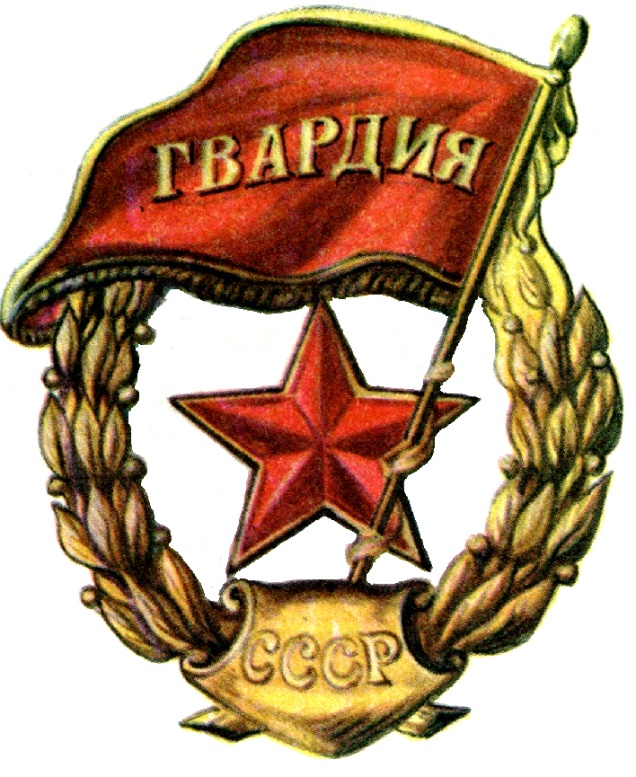                                                               Составил:Преподаватель-организатор ОБЖ                                                                      Фоменко А.Л. Новосибирск 2017 гСогласовано:                                                                         Рассмотрено на заседании                                           Утверждаю:Заместитель директора по УВР                                           ШМО естественных наук                                            Директор МБОУ № 71Т.Е. Баранникова ____________                                                                                                                                  А.А. Серафимов   ___________«__» ________________ 201    г                                                                                                                                        «___» ____________ 201   гРабочая программадополнительного образования военно-патриотического клуба «Гвардеец»                                                                                                                                                Составил:                                                                                                                                                                                         Преподаватель-организатор ОБЖ                                                                                                                                                                                        Фоменко Александр ЛеонидовичНовосибирск 2017 гОГЛАВЛЕНИЕI. ПОЯСНИТЕЛЬНАЯ ЗАПИСКА………………………………………………….….41. Введение……………………………………………………………………………….42. Актуальность вопроса………………………………………………………………...53. Цели и задачи………………………………………………………………………….64. Принципы отбора учебного материала……………………………………………...85. Прогнозируемые результаты…………………………………………………………86. Принципы подачи учебного материала………………………………………….…..107. Структура и вариативность программы………..……………………………………10II. ОБРАЗОВАТЕЛЬНЫЙ СТАНДАРТ ЗНАНИЙ, УМЕНИЙ ИНАВЫКОВ ПО НАЧАЛЬНОЙ ВОЕННОЙ ПОДГОТОВКЕ (по годам обучения)….121. Первый год обучения………………………………………………………………….122. Второй год обучения…………………………………………………………………..163. Третий год обучения…………………………………………………………………..17III. УЧЕБНЫЙ ПЛАН И УЧЕБНО-ТЕМАТИЧЕСКОЕ ПЛАНИРОВАНИЕ(по годам обучения)………………………………………………………………………181. Учебный план…………………………………………………………………………..182. Учебно – тематический план и содержание обучения (по годам обучения).2.1.Первый год обучения…………………………………………………………….…...192.2. Второй год обучения…………………………………………………………………292.3. Третий год обучения…………………………………………………………….……38IV. ФОРМЫ КОНТРОЛЯ И ДИАГНОСТИКИ РЕЗУЛЬТАТОВ ……………………...47V. МАТЕРИАЛЬНОЕ ОБЕСПЕЧЕНИЕ ПРОГРАММЫ …………………………..…...48VI. ПРИЛОЖЕНИЯ……………………………………………………………..………....491. Приложение №1. Вариант материально-технического оснащения военно-патриотического клуба (ПК ВНГ)……………………………………………………………………….……492. Приложение №2. Требования безопасности при подготовке граждан по основам военной службы………………………………………………………………………………….....523. Приложение №3. Условия выполнения упражнений стрельб из пневматической винтовки, автомата и метании ручных гранат в пешем порядке…………………………………………………………………………………….564. Приложение № 4 Контрольные нормативы …………………………………………615. Приложение № 5. Порядок выполнения общего контрольного упражнения на единой полосе препятствий………………………………………………………………………73I. ПОЯСНИТЕЛЬНАЯ ЗАПИСКА1. ВВЕДЕНИЕС началом перестроечных процессов в нашем обществе роль и значение патриотического воспитания потеряли былую силу, подверглись неумолимой и деструктивной критике. Это в значительной мере способствовало дискредитации не только существовавшей практики патриотического воспитания, но и самой идеи формирования и развития личности гражданина-патриота. Постепенно был предан забвению накопленный опыт, прекратилась разработка практических основ, открывающих пути комплексной реализации задач, связанных с защитой Отечества.Однако происходящие сегодня в Российской Федерации общественно-политические и социально-экономические преобразования выдвинули качественно новые важные задачи по совершенствованию государства, превращению его в экономически развитое, цивилизованное, в полном смысле слова демократическое. Вместе с этим приходит осмысление того, что у России нет более важной идеи, ценности, чем патриотизм. Его мощный потенциал направлен на консолидацию российского общества, духовно-нравственное, политическое и экономическое возрождение России.Сейчас осуществляется заметный поворот системы подготовки подрастающего поколения к защите Отечества на новой основе. Был принят целый ряд основополагающих государственных документов федерального уровня: ФЗ «О воинской обязанности и военной службе», «Положение о подготовке граждан Российской Федерации к военной службе», «Положение о военно-патриотических молодежных и детских объединениях», Военная доктрина Российской Федерации, Национальная доктрина образования в Российской Федерации, Государственная программа «Патриотическое воспитание граждан Российской Федерации на 2016-2020 годы». Нормативно-правовые документы были приняты и на региональном уровне: Концепция патриотического воспитания граждан в Новосибирской области, Мероприятия по патриотическому воспитанию граждан в Новосибирской области на 2015-2020 годы.Опыт отечественного патриотического воспитания свидетельствует, что его целью было и есть обретение человеком опыта служения Отечеству. Совершенствование системы патриотического воспитания граждан, а особо – молодого поколения страны, является на современном этапе одним из важнейших вопросов в жизни общества и государства.В Национальной доктрине образования в Российской Федерации определена не только государственная политика в области образования, но и дан социальный заказ государства на воспитание человека с активной жизненной позицией, трудолюбивого и высоконравственного, патриота своей Родины, уважающего права и свободы личности, традиции и культуру других народов, проявляющего национальную и религиозную терпимость. При этом особое внимание следует уделять физической подготовке для повышения эффективности военно-патриотического воспитания молодёжи, подготовки ее к воинской службе, развитию военно-прикладных и военно-технических видов спорта.Военно-патриотическое воспитание – составная часть патриотического воспитания и его высшая форма, ориентированная на формирование у молодежи высокого патриотического сознания, идей служения Отечеству, способности к его вооруженной защите, привитие гордости за русское оружие, любви к русской военной истории, военной службе и военной форме одежды, сохранение и приумножение славных воинских традиций.За основу военно-патриотического воспитания молодежи следует принять:- формирование высоких моральных и психологических качеств детей, подростков и молодежи, преданности Родине и готовности к ее защите;- целенаправленную работу по формированию у допризывной молодежи потребности в физическом развитии и физическом совершенствовании;- воспитание духовности на основе изучения и обобщения опыта, приобретенного русской армией за всю многовековую историю борьбы за независимость России.Целенаправленная подготовка молодежи к службе в ВС РФ – это систематическая деятельность органов государственной власти и различных субъектов патриотического воспитания по формированию у молодых людей готовности к выполнению гражданского долга и конституционных обязанностей по защите интересов Родины.2. АКТУАЛЬНОСТЬ ВОПРОСАУсловия, в которых сегодня находится российское общество, в целом пока  неблагоприятны для формирования у подрастающего поколения патриотического самосознания, ориентированного на высокие гражданские идеалы. Можно выделить ряд факторов, которые противоречат патриотическому воспитанию и ограничивают его эффект:-  в настоящее время Россия переживает духовный кризис. Вслед за распадом коммунистических ценностей поставлена под вопрос и ее либеральная альтернатива;- основательно дискредитированы понятия общего блага и социальной справедливости, на первый план выдвинуто личное обогащение в обществе потребления;- поиски национальной идеи, которая могла бы помочь преодолеть духовный кризис и консолидировать общество, не принесли желаемых результатов.- упадок общественной морали, которая не может быть остановлена без приоритетного внимания государства к воспитанию подрастающего поколения.    После распада союзного государства приоритетом школьной реформы стал перенос акцента с воспитательной деятельности образовательного учреждения на внедрение либеральной модели обучения (гуманистический характер образования, приоритет общечеловеческих ценностей, свободы и плюрализма в образовании). Очень скоро стало очевидно, что в этой модели воспитание не имеет того особого значения, которое оно приобрело в традиционной российской культуре и педагогике, а именно не направлено на духовно – нравственное развитие человека в процессе образования. Единую Всероссийскую пионерскую организацию заменили малочисленные детские организации, которые должны были подчеркнуть плюрализм молодежной политики и ее свободу от какой – либо идеологии. Оказавшись в новой рыночной среде, без государственной поддержки эти организации не смогли эффективно влиять на  воспитание детей и молодежи. Патриотические ценности были монополизированы радикальными группировками левого и правого толка. Но и формирование государственной системы воспитания не сулит быстрого успеха. Этому мешает общее неблагоприятное состояние социальной среды: непомерно высокий уровень социальной дифференциации населения, деструкция коллективистских начал и моделей поведения, отчуждение людей от гражданских идеалов и общественных ценностей. Нравственное воспитание личности не может рассматриваться в отрыве от социальных ожиданий человека и возможностей его самореализации. Здесь в полной мере действует формула: каково сегодняшнее общество – такова и молодежь, какова сегодняшняя молодежь – таково и завтрашнее общество.Все отмеченные факторы не благоприятствуют развитию патриотического самосознания. Остановить эти негативные процессы может только возрождение российского общества, изменение в позитивную сторону морально – психологического климата в стране. Уже одно это делает принципы патриотического воспитания актуальными, а их последовательную реализацию неотложной общественной и педагогической задачей.     Современное общественное развитие России остро поставило задачу духовного возрождения нации. Патриотическое воспитание подрастающего поколения является приоритетным направлением деятельности организаций социальной сферы.3. ЦЕЛИ И ЗАДАЧИПрограмма ВПК (ПК ВНГ) предусматривает получение обучающимися знаний об обороне государства, составе, структуре и задачах, решаемых Вооруженными Силами Российской Федерации. Традициях русской армии в различные временные эпохи, положениях Конституции и Законах Российской Федерации по вопросам воинской обязанности граждан и ответственности за их нарушение. Овладение элементами военно-медицинской подготовки, получение физической закалки, овладение основами туристической подготовки, приобретение навыков по гражданской обороне.Цель программы – социальное становление, патриотическое воспитание и формирование активной гражданской позиции подростков в процессе интеллектуального, духовно–нравственного и физического развития, подготовки к защите Отечества.Основными задачами программы являются:Развитие мотивации обучающихся к познанию важнейших духовно-нравственных ценностей, отражающих специфику формирования и развития нашего общества и государства, национального самосознания и образа жизни.Компенсация отсутствующих в общем образовании знаний, умений и навыков в области истории Отечества и Вооруженных Сил России, физкультуры, спортивной гигиены, медицины, развитие интереса к воинским специальностям и формирование желания получить соответствующую подготовку; выработка готовности к достойному служению обществу и государству.Физическое развитие обучающихся, формирование навыков дисциплины, самоорганизации и умения действовать в сложных и экстремальных ситуациях.Воспитание силы воли, мужества, стойкости, гражданственности и патриотизма.Достижение поставленных задач предполагается осуществить на основе интереса подростков к военному искусству, физической силе и красоте, мужеству, стойкости, смелости и решительности; стремлению к самоутверждению.Реализацию программы предполагается осуществлять на основе следующих принципов:гуманистических начал, многообразия и вариативности форм организации жизнедеятельности и образования детей и подростков;приоритета интересов каждого обучающегося, учета его интеллектуальных и психофизиологических и личностных особенностей;непрерывности образования и воспитания;воспитывающего обучения;учета специфических региональных особенностей культуры, экологии и условий жизни;обеспечения подростку комфортной эмоциональной среды – «ситуации успеха» и развивающего обучения;содействия выбору индивидуального образовательного маршрута.Средства реализации программы:Создание особой микро социальной, развивающей среды дисциплины, порядка, комфортности;Обучение и воспитание подростков в соответствии с определенными программой направлениями и содержанием деятельности;Использование отечественного и зарубежного опыта;Приобщение подростков к жизни в гражданском обществе, к культуре мира и ненасилия.Формы учебных занятий.Учебно-тренировочное занятие. Содержание учебного материала должно соответствовать обучающей и воспитательной задаче.Тематические экскурсии. Могут являться разновидностью занятий либо культурно-досуговым мероприятием.Дискуссии, ролевые игры по тематике программы.Трудовая деятельность педагога и обучающихся. Участие в совместном труде, например, в субботнике или работах по поддержанию материальной базы, что предполагает использование педагогом личного примера как метода решения воспитательной задачи.Досуговые, массовые мероприятия, соревнования, посвященные различным историческим или памятным датам.Выездные формы занятий – экскурсии, профильные лагеря, экспедиции, соревнования.Кроме названных выше существуют и другие формы занятий:походы по знаменательным историческим местам;участие в соревнованиях по традиционным и боевым искусствам;учебные семинары;помощь ветеранам войн;вахта памяти;показательные выступления.4. ПРИНЦИПЫ ОТБОРА УЧЕБНОГО МАТЕРИАЛАВ программе для ВПК реализованы требования Федерального Закона от 28 марта 1998 г. № 53-ФЗ «О воинской обязанности и военной службе», постановления Правительства Российской Федерации от 31 декабря 1999 г. № 1441 "Об утверждении Положения о подготовке граждан Российской Федерации к военной службе», приказа Минобороны РФ и Минобразования РФ от 3 мая 2001 г. № 203/1936 "Об утверждении Инструкции об организации обучения граждан Российской Федерации начальным знаниям в области обороны и их подготовки по основам военной службы" и другими нормативными правовыми актами Российской Федерации по вопросам воинской обязанности и военной службы. Также в программе реализованы требования программы боевой подготовки общевойсковых подразделений.ПРОГНОЗИРУЕМЫЕ РЕЗУЛЬТАТЫЛичностные, метапредметные, предметные результаты освоения курса1. Российская гражданская идентичность (патриотизм, уважение к Отечеству, к прошлому и настоящему многонационального народа России, чувство ответственности и долга перед Родиной, идентификация себя в качестве гражданина России, субъективная значимость использования русского языка и языков народов России, осознание и ощущение личностной сопричастности судьбе российского народа). Осознание этнической принадлежности, знание истории, языка, культуры своего народа, своего края, основ культурного наследия народов России и человечества (идентичность человека с российской многонациональной культурой, сопричастность истории народов и государств, находившихся на территории современной России); интериоризация гуманистических, демократических и традиционных ценностей многонационального российского общества. Осознанное, уважительное и доброжелательное отношение к истории, культуре, религии, традициям, языкам, ценностям народов России и народов мира.2. Готовность и способность обучающихся к саморазвитию и самообразованию на основе мотивации к обучению и познанию; готовность и способность осознанному выбору и построению дальнейшей индивидуальной траектории образования на базе ориентировки в мире профессий и профессиональных предпочтений, с учетом устойчивых познавательных интересов.3. Развитое моральное сознание и компетентность в решении моральных проблем на основе личностного выбора, формирование нравственных чувств и нравственного поведения, осознанного и ответственного отношения к собственным поступкам (способность к нравственному самосовершенствованию; веротерпимость, уважительное отношение к религиозным чувствам, взглядам людей или их отсутствию; знание основных норм морали, нравственных, духовных идеалов, хранимых в культурных традициях народов России, готовность на их основе к сознательному самоограничению в поступках, поведении, расточительном потребительстве; сформированность представлений об основах светской этики, культуры традиционных религий, их роли в развитии культуры и истории России и человечества, в становлении гражданского общества и российской государственности; понимание значения нравственности, веры и религии в жизни человека, семьи и общества). Сформированность ответственного отношения к учению; уважительного отношения к труду, наличие опыта участия в социально значимом труде. Осознание значения семьи в жизни человека и общества, принятие ценности семейной жизни, уважительное и заботливое отношение к членам своей семьи.4. Сформированность целостного мировоззрения, соответствующего современному уровню развития науки и общественной практики, учитывающего социальное, культурное, языковое, духовное многообразие современного мира.5. Осознанное, уважительное и доброжелательное отношение к другому человеку, его мнению, мировоззрению, культуре, языку, вере, гражданской позиции. Готовность и способность вести диалог с другими людьми и достигать в нем взаимопонимания (идентификация себя как полноправного субъекта общения, готовность к конструированию образа партнера по диалогу, готовность к конструированию образа допустимых способов диалога, готовность к конструированию процесса диалога как конвенционирования интересов, процедур, готовность и способность к ведению переговоров). 6. Освоенность социальных норм, правил поведения, ролей и форм социальной жизни в группах и сообществах. Участие в лицейском самоуправлении и общественной жизни в пределах возрастных компетенций с учетом региональных, этнокультурных, социальных и экономических особенностей (формирование готовности к участию в процессе упорядочения социальных связей и отношений, в которые включены и которые формируют сами учащиеся; включенность в непосредственное гражданское участие, готовность участвовать в жизнедеятельности подросткового общественного объединения, продуктивно взаимодействующего с социальной средой и социальными институтами; идентификация себя в качестве субъекта социальных преобразований, освоение компетентностей в сфере организаторской деятельности; интериоризация ценностей созидательного отношения к окружающей действительности, ценностей социального творчества, ценности продуктивной организации совместной деятельности, самореализации в группе и организации, ценности «другого» как равноправного партнера, формирование компетенций анализа, проектирования, организации деятельности, рефлексии изменений, способов взаимовыгодного сотрудничества, способов реализации собственного лидерского потенциала).7. Сформированность ценности здорового и безопасного образа жизни; интериоризация правил индивидуального и коллективного безопасного поведения в чрезвычайных ситуациях, угрожающих жизни и здоровью людей, правил поведения на транспорте и на дорогах.8. Сформированность основ экологической культуры, соответствующей современному уровню экологического мышления, наличие опыта экологически ориентированной рефлексивно-оценочной и практической деятельности в жизненных ситуациях (готовность к исследованию природы, к занятиям сельскохозяйственным трудом, к художественно-эстетическому отражению природы, к занятиям туризмом, в том числе экотуризмом, к осуществлению природоохранной деятельности).Метапредметные результаты: Межпредметные понятия    При изучении НВП обучающиеся усовершенствуют приобретённые на первом уровне навыки работы с информацией и пополнят их. Они смогут работать с текстами, преобразовывать и интерпретировать содержащуюся в них информацию, в том числе:• систематизировать, сопоставлять, анализировать, обобщать и интерпретировать информацию, содержащуюся в готовых информационных объектах;• выделять главную и избыточную информацию, выполнять смысловое свёртывание выделенных фактов, мыслей; представлять информацию в сжатой словесной форме (в виде плана или тезисов) и в наглядно-символической форме (в виде таблиц, графических схем и диаграмм, карт понятий — концептуальных диаграмм, опорных конспектов);• заполнять и дополнять таблицы, схемы, диаграммы, тексты.В ходе изучения НВП обучающиеся приобретут опыт проектной деятельности как особой формы учебной работы, способствующей воспитанию самостоятельности, инициативности, ответственности, повышению мотивации и эффективности учебной деятельности; в ходе реализации исходного замысла на практическом уровне овладеют умением выбирать адекватные стоящей задаче средства, принимать решения, в том числе и в ситуациях неопределённости. Они получат возможность развить способность к разработке нескольких вариантов решений, к поиску нестандартных решений, поиску и осуществлению наиболее приемлемого решения.Перечень ключевых межпредметных понятий определяется в ходе разработки основной образовательной программы основного общего образования образовательной организации в зависимости от материально-технического оснащения, кадрового потенциала, используемых методов работы и образовательных технологий.Регулятивные УУД•	Умение самостоятельно определять цели обучения, ставить и формулировать новые задачи в учебе и познавательной деятельности, развивать мотивы и интересы своей познавательной деятельности. Обучающийся сможет:•	анализировать существующие и планировать будущие образовательные результаты;•	идентифицировать собственные проблемы и определять главную проблему;•	выдвигать версии решения проблемы, формулировать гипотезы, предвосхищать конечный результат;•	ставить цель деятельности на основе определенной проблемы и существующих возможностей;•	формулировать учебные задачи как шаги достижения поставленной цели деятельности;•	обосновывать целевые ориентиры и приоритеты ссылками на ценности, указывая и обосновывая логическую последовательность шагов.•	Умение самостоятельно планировать пути достижения целей, в том числе альтернативные, осознанно выбирать наиболее эффективные способы решения учебных и познавательных задач. Обучающийся сможет:•	определять необходимые действие(я) в соответствии с учебной и познавательной задачей и составлять алгоритм их выполнения;•	обосновывать и осуществлять выбор наиболее эффективных способов решения учебных и познавательных задач;•	определять/находить, в том числе из предложенных вариантов, условия для выполнения учебной и познавательной задачи;•	выстраивать жизненные планы на краткосрочное будущее (заявлять целевые ориентиры, ставить адекватные им задачи и предлагать действия, указывая и обосновывая логическую последовательность шагов);•	выбирать из предложенных вариантов и самостоятельно искать средства/ресурсы для решения задачи/достижения цели;•	составлять план решения проблемы (выполнения проекта, проведения исследования);•	определять потенциальные затруднения при решении учебной и познавательной задачи и находить средства для их устранения;•	описывать свой опыт, оформляя его для передачи другим людям в виде технологии решения практических задач определенного класса;•	планировать и корректировать свою индивидуальную образовательную траекторию.•	Умение соотносить свои действия с планируемыми результатами, осуществлять контроль своей деятельности в процессе достижения результата, определять способы действий в рамках предложенных условий и требований, корректировать свои действия в соответствии с изменяющейся ситуацией. Обучающийся сможет:•	определять совместно с педагогом и сверстниками критерии планируемых результатов и критерии оценки своей учебной деятельности;•	систематизировать (в том числе выбирать приоритетные) критерии планируемых результатов и оценки своей деятельности;•	отбирать инструменты для оценивания своей деятельности, осуществлять самоконтроль своей деятельности в рамках предложенных условий и требований;•	оценивать свою деятельность, аргументируя причины достижения или отсутствия планируемого результата;•	находить достаточные средства для выполнения учебных действий в изменяющейся ситуации и/или при отсутствии планируемого результата;•	работая по своему плану, вносить коррективы в текущую деятельность на основе анализа изменений ситуации для получения запланированных характеристик продукта/результата;•	устанавливать связь между полученными характеристиками продукта и характеристиками процесса деятельности и по завершении деятельности предлагать изменение характеристик процесса для получения улучшенных характеристик продукта;•	сверять свои действия с целью и, при необходимости, исправлять ошибки самостоятельно.•	Умение оценивать правильность выполнения учебной задачи, собственные возможности ее решения. Обучающийся сможет:•	определять критерии правильности (корректности) выполнения учебной задачи;•	анализировать и обосновывать применение соответствующего инструментария для выполнения учебной задачи;•	свободно пользоваться выработанными критериями оценки и самооценки, исходя из цели и имеющихся средств, различая результат и способы действий;•	оценивать продукт своей деятельности по заданным и/или самостоятельно определенным критериям в соответствии с целью деятельности;•	обосновывать достижимость цели выбранным способом на основе оценки своих внутренних ресурсов и доступных внешних ресурсов;•	фиксировать и анализировать динамику собственных образовательных результатов.•	Владение основами самоконтроля, самооценки, принятия решений и осуществления осознанного выбора в учебной и познавательной. Обучающийся сможет:•	наблюдать и анализировать собственную учебную и познавательную деятельность и деятельность других обучающихся в процессе взаимопроверки;•	соотносить реальные и планируемые результаты индивидуальной образовательной деятельности и делать выводы;•	принимать решение в учебной ситуации и нести за него ответственность;•	самостоятельно определять причины своего успеха или неуспеха и находить способы выхода из ситуации неуспеха;•	ретроспективно определять, какие действия по решению учебной задачи или параметры этих действий привели к получению имеющегося продукта учебной деятельности;•	демонстрировать приемы регуляции психофизиологических/ эмоциональных состояний для достижения эффекта успокоения (устранения эмоциональной напряженности), эффекта восстановления (ослабления проявлений утомления), эффекта активизации (повышения психофизиологической реактивности).Познавательные УУД•	Умение определять понятия, создавать обобщения, устанавливать аналогии, классифицировать, самостоятельно выбирать основания и критерии для классификации, устанавливать причинно-следственные связи, строить логическое рассуждение, умозаключение (индуктивное, дедуктивное, по аналогии) и делать выводы. Обучающийся сможет:•	подбирать слова, соподчиненные ключевому слову, определяющие его признаки и свойства;•	выстраивать логическую цепочку, состоящую из ключевого слова и соподчиненных ему слов;•	выделять общий признак двух или нескольких предметов, или явлений и объяснять их сходство;•	объединять предметы и явления в группы по определенным признакам, сравнивать, классифицировать и обобщать факты и явления;•	выделять явление из общего ряда других явлений;•	определять обстоятельства, которые предшествовали возникновению связи между явлениями, из этих обстоятельств выделять определяющие, способные быть причиной данного явления, выявлять причины и следствия явлений;•	строить рассуждение от общих закономерностей к частным явлениям и от частных явлений к общим закономерностям;•	строить рассуждение на основе сравнения предметов и явлений, выделяя при этом общие признаки;•	излагать полученную информацию, интерпретируя ее в контексте решаемой задачи;•	самостоятельно указывать на информацию, нуждающуюся в проверке, предлагать и применять способ проверки достоверности информации;•	вербализовать эмоциональное впечатление, оказанное на него источником;•	объяснять явления, процессы, связи и отношения, выявляемые в ходе познавательной и исследовательской деятельности (приводить объяснение с изменением формы представления; объяснять, детализируя или обобщая; объяснять с заданной точки зрения);•	выявлять и называть причины события, явления, в том числе возможные /наиболее вероятные причины, возможные последствия заданной причины, самостоятельно осуществляя причинно-следственный анализ;•	делать вывод на основе критического анализа разных точек зрения, подтверждать вывод собственной аргументацией или самостоятельно полученными данными.•	Умение создавать, применять и преобразовывать знаки и символы, модели и схемы для решения учебных и познавательных задач. Обучающийся сможет:•	обозначать символом и знаком предмет и/или явление;•	определять логические связи между предметами и/или явлениями, обозначать данные логические связи с помощью знаков в схеме;•	создавать абстрактный или реальный образ предмета и/или явления;•	строить модель/схему на основе условий задачи и/или способа ее решения;•	создавать вербальные, вещественные и информационные модели с выделением существенных характеристик объекта для определения способа решения задачи в соответствии с ситуацией;•	преобразовывать модели с целью выявления общих законов, определяющих данную предметную область;•	переводить сложную по составу (многоаспектную) информацию из графического или формализованного (символьного) представления в текстовое, и наоборот;•	строить схему, алгоритм действия, исправлять или восстанавливать неизвестный ранее алгоритм на основе имеющегося знания об объекте, к которому применяется алгоритм;•	строить доказательство: прямое, косвенное, от противного;•	анализировать/рефлексировать опыт разработки и реализации учебного проекта, исследования (теоретического, эмпирического) на основе предложенной проблемной ситуации, поставленной цели и/или заданных критериев оценки продукта/результата.•	Смысловое чтение. Обучающийся сможет:•	находить в тексте требуемую информацию (в соответствии с целями своей деятельности);•	ориентироваться в содержании текста, понимать целостный смысл текста, структурировать текст;•	устанавливать взаимосвязь описанных в тексте событий, явлений, процессов;•	резюмировать главную идею текста;•	критически оценивать содержание и форму текста.•	Формирование и развитие экологического мышления, умение применять его в познавательной, коммуникативной, социальной практике и профессиональной ориентации. Обучающийся сможет:•	определять свое отношение к природной среде;•	анализировать влияние экологических факторов на среду обитания живых организмов;•	проводить причинный и вероятностный анализ экологических ситуаций;•	прогнозировать изменения ситуации при смене действия одного фактора на действие другого фактора;•	распространять экологические знания и участвовать в практических делах по защите окружающей среды;•	выражать свое отношение к природе через рисунки, сочинения, модели, проектные работы.10. Развитие мотивации к овладению культурой активного использования словарей и других поисковых систем. Обучающийся сможет:•	определять необходимые ключевые поисковые слова и запросы;•	осуществлять взаимодействие с электронными поисковыми системами, словарями;•	формировать множественную выборку из поисковых источников для объективизации результатов поиска;•	соотносить полученные результаты поиска со своей деятельностью.Коммуникативные УУД•	Умение организовывать учебное сотрудничество и совместную деятельность с учителем и сверстниками; работать индивидуально и в группе: находить общее решение и разрешать конфликты на основе согласования позиций и учета интересов; формулировать, аргументировать и отстаивать свое мнение. Обучающийся сможет:•	определять возможные роли в совместной деятельности;•	играть определенную роль в совместной деятельности;•	принимать позицию собеседника, понимая позицию другого, различать в его речи: мнение (точку зрения), доказательство (аргументы), факты; гипотезы, •	определять свои действия и действия партнера, которые способствовали или препятствовали продуктивной коммуникации;•	строить позитивные отношения в процессе учебной и познавательной деятельности;•	корректно и аргументированно отстаивать свою точку зрения, в дискуссии уметь выдвигать контраргументы, перефразировать свою мысль (владение механизмом эквивалентных замен);•	критически относиться к собственному мнению, с достоинством признавать ошибочность своего мнения (если оно таково) и корректировать его;•	предлагать альтернативное решение в конфликтной ситуации;•	выделять общую точку зрения в дискуссии;•	договариваться о правилах и вопросах для обсуждения в соответствии с поставленной перед группой задачей;•	организовывать учебное взаимодействие в группе (определять общие цели, распределять роли, договариваться друг с другом и т. д.);•	устранять в рамках диалога разрывы в коммуникации, обусловленные непониманием/неприятием со стороны собеседника задачи, формы или содержания диалога.•	Умение осознанно использовать речевые средства в соответствии с задачей коммуникации для выражения своих чувств, мыслей и потребностей для планирования и регуляции своей деятельности; владение устной и письменной речью, монологической контекстной речью. Обучающийся сможет:•	определять задачу коммуникации и в соответствии с ней отбирать речевые средства;•	отбирать и использовать речевые средства в процессе коммуникации с другими людьми (диалог в паре, в малой группе и т. д.);•	представлять в устной или письменной форме развернутый план собственной деятельности;•	соблюдать нормы публичной речи, регламент в монологе и дискуссии в соответствии с коммуникативной задачей;•	высказывать и обосновывать мнение (суждение) и запрашивать мнение партнера в рамках диалога;•	принимать решение в ходе диалога и согласовывать его с собеседником;•	создавать письменные «клишированные» и оригинальные тексты с использованием необходимых речевых средств;•	использовать вербальные средства (средства логической связи) для выделения смысловых блоков своего выступления;•	использовать невербальные средства или наглядные материалы, подготовленные/отобранные под руководством учителя;•	делать оценочный вывод о достижении цели коммуникации непосредственно после завершения коммуникативного контакта и обосновывать его.•	Формирование и развитие компетентности в области использования информационно-коммуникационных технологий (далее – ИКТ). Обучающийся сможет:•	целенаправленно искать и использовать информационные ресурсы, необходимые для решения учебных и практических задач с помощью средств ИКТ;•	выбирать, строить и использовать адекватную информационную модель для передачи своих мыслей средствами естественных и формальных языков в соответствии с условиями коммуникации;•	использовать компьютерные технологии (включая выбор адекватных задаче инструментальных программно-аппаратных средств и сервисов) для решения информационных и коммуникационных учебных задач, в том числе: вычисление, написание писем, сочинений, докладов, рефератов, создание презентаций и др.;•	использовать информацию с учетом этических и правовых норм;•	создавать информационные ресурсы разного типа и для разных аудиторий, соблюдать информационную гигиену и правила информационной безопасности.1-й год обучения-овладение умениями и навыками личной гигиены и закаливания,-освоение приемов строевой подготовки;-получение навыков походной и маршевой подготовки, умения ориентироваться на местности, обустраивать бивак, добывать воду и пищу, различать съедобные и лекарственные растения;- выполнение нормативов «Юный стрелок»;- знакомство с историей Вооруженных Сил и силовых структур Российской Федерации.2-й год обучения.- укрепление общей физической подготовки;- совершенствование строевой подготовки;- совершение марш-броска на 3-5 км с элементами ориентирования, обустройство ночлега без туристского снаряжения;- выполнение норматива «Меткий стрелок»;- выполнение упражнений учебных стрельб из АК-74;- знакомство с основными законодательными документами, касающимися обороны и безопасности государства, структурой, техникой и вооружением Вооруженных Сил и силовых структур России.3-й год обучения:- наращивание мускулатуры, владение телом, совершенствование скоростных качеств;- совершенствование строевой подготовки;- выполнение упражнений контрольных стрельб из АК-74 и ПМ;- умение провести ночь в лесу зимой без туристского снаряжения, марш-бросок 5-10 км, поход с ориентированием на 1 сутки в составе группы учащихся в автономном режиме (педагог выполняет роль наблюдателя).Оценка результатов обучения.В целях контроля и оценки результативности занятий проводятсяТесты на физическую подготовку:- бег 30, 60, 100 м;- прыжки в длину;- подтягивания;- отжимания;- подъемы корпуса.Итоговый контроль:- контрольные занятия;- соревнования- зачет;- собеседование;- показательные выступления.Итоги проведенных мероприятий анализируются и обсуждаются с обучающимися и их родителями.6. ПРИНЦИПЫ ПОДАЧИ УЧЕБНОГО МАТЕРИАЛАИзучение учебного материала, предлагаемого данной программой основывается на принципах воспитывающего обучения – обучения, при котором достигается органическая связь между приобретением знаний, умений, навыков, усвоением опыта творческой деятельности и формированием эмоционально – целостного отношения к миру, друг другу, к усваиваемому учебному материалу.Патриотический воспитательно-развивающий потенциал программы выражается в следующем:- в содержании основного учебного материала, изучаемого курсантами военно-патриотического клуба;- в организации целостного учебно-воспитательного процесса, в котором используются различные формы обучения и воспитания, коллективной и индивидуальной деятельности курсантов, ориентированные на стимулирование их гражданско-патриотической активности;- в использовании воспитательных возможностей организации деятельности курсантов в социокультурном окружении для более прочного усвоения полученных знаний выработки гражданско-патриотических и нравственных ориентиров, расширения социального опыта в практическом применении полученных знаний как основы для жизненного и профессионального самоопределения;-в воспитательном примере личности руководителя военно-патриотического клуба, являющегося образцом патриота и гражданина России, умеющего строить деловые, педагогически целесообразные отношения с воспитанниками военно-патриотического клуба.7. СТРУКТУРА И ВАРИАТИВНОСТЬ ПРОГРАММЫПрограмма рассчитана на обучение и воспитание подростков (юношей и девушек) от 12 до 17 лет. Набор обучающихся в группы – свободный: все, кто проявляет желание и интерес, независимо от физических данных. Но, главное, без медицинских противопоказаний. Наполняемость учебной группы 20-25 человек.Структура программы.Программа разработана на три учебных года, каждый продолжительностью девять месяцев. Количество учебных часов намеренно рассчитывалось таким образом, чтобы оставалась возможность для расширения и дополнения программы разделами и темами, соответствующими специализации клуба.Общее количество часов: Вариант 1: 306 часов 36 недель/год 3 ч/неделю; Вариант 2: 35 часов 35 недель/год 1ч/неделюПри проведении полевых выходов, учений, стрельб, а также других занятий, связанных с выходом в поле, выездом в воинскую часть и участием в соревнованиях учебная нагрузка для курсантов составляет не более 7 часов.На 2-ом и 3-ем году обучения организуются индивидуальные занятия с обучающимися, имеющими высокие результаты и успехи. Для них составляются индивидуальные планы подготовки.Реализация программы осуществляется по следующим направлениям:общественно – государственная подготовка;уставы Вооруженных сил РФ;огневая подготовка;физическая подготовка;строевая подготовка;тактическая подготовка;разведывательная подготовка;инженерная подготовка;радиационная, химическая и биологическая защита;военная топография;военно-морская, водолазная подготовка;военно – медицинская подготовка.Содержание программы строится параллельно со школьным курсом ОБЖ и других предметов школы. Эта параллель позволит значительно углубить знания по изучаемым школьным дисциплинам, так как в школьной программе уделяется слишком мало времени на их изучение. Таким образом в рамках программы предусматривается проведение экскурсий, походов, подготовка, проведение и участие в массовых мероприятиях. Для походов, экскурсий, тренировочных занятий на местности используются выходные дни и каникулярное время.Обучение по программе будет осуществляться как через традиционные, так и не традиционные формы кружковых занятий: лекции, экскурсии, беседы, походы, экскурсии в воинскую часть, музей, поисковые экспедиции, полевые занятия, интеллектуальные игры, исследовательские работы, встречи с ветеранами Великой Отечественной войны и войн современности, социально-значимые акции, выступления агитбригады, КВНы, викторины.ОБРАЗОВАТЕЛЬНЫЙ СТАНДАРТ ЗНАНИЙ, УМЕНИЙ, НАВЫКОВПО НАЧАЛЬНОЙ ВОЕННОЙ ПОДГОТОВКЕ(ПО ГОДАМ ОБУЧЕНИЯ)1. ПЕРВЫЙ ГОД ОБУЧЕНИЯПо общественно-государственной подготовке. Знать назначение и организационную структуру Вооруженных Сил Российской Федерации, виды Вооруженных Сил и рода войск (силы и средства флота); сущность и значение военной присяги, государственного флага и боевого знамени воинской части.По тактической подготовке. Знать основы общевойскового боя и обязанности солдата в бою; организацию и вооружение мотострелковой роты на БМП и БТР, основы боевого применения и боевые возможности; назначением и боевые свойства стрелкового оружия, вооружение и боевую технику мотострелкового полка; боевую характеристику танков и бронированных машин вероятного противника, их уязвимые мест, приемы и средства борьбы с танками и бронированными машинами противника; боевую характеристику и тактику действий самолетов и боевых вертолетов противника, их силуэты и опознавательные знаки, правила ведения огня по воздушным целям.Уметь:- использовать предметы боевой индивидуальной экипировки, быстро и правильно осуществлять ее надевание и подгонку;- передвигаться на поле боя различными способами (в рост, пригнувшись, перебежками и переползанием);- уметь выбирать место для стрельбы, скрытно занимать, оборудовать и маскировать место для стрельбы;- действовать в оборонительном бою – при нахождении под артиллерийским (минометным) обстрелом, нанесении ядерного удара, налете авиации противника; производить смену огневой позиции (места для стрельбы);- действовать в наступлении – производить подготовку к наступлению, занимать свое место в боевом порядке отделения и осуществлять перестроения, преодолевать минно-взрывные заграждения и различные препятствия, поражать противника огнем на ходу, использовать огонь соседа, применять ручные гранаты; вести бой в траншее, ходе сообщения, воронке;- осуществлять передвижения в составе отделения (боевой группы) с применением различных способов передвижения;- правильно укладывать рюкзак, осуществлять крепление и подгонку оружия, снаряжения и обмундирования для совершения пешего марша; осуществлять передвижение пешем маршем на значительные расстояния;- организовывать отдых в полевых условиях (устанавливать палатку, пользоваться спальным мешком, теплоизолирующим ковриком и плащ-палаткой; устраивать укрытия из местных материалов); разводить и поддерживать костры; самостоятельно готовить пищу из индивидуальных рационов питания ИРП и кипятить воду;- действовать в сторожевом охранении, патруле и секрете.- быстро осуществлять посадку и высадку в БТР (БМП, МТ-ЛБ, десантом на танк); готовить стрелковое оружие к стрельбе через бойницы; осуществлять спешивание с развертыванием в боевой порядок.- применять противотанковые гранаты для уничтожения танков и других бронированных машин противника;- применять оружие для борьбы с низколетящими самолетами, вертолетами и воздушным десантом противника; использовать защитные свойства местности, местные предметы и фортификационные сооружения для защиты от налетов авиации противника.По разведывательной подготовке. Знать организацию и тактику действий вооруженных сил стран вероятного противника.Уметь:- осуществлять выбор и маскировку места для наблюдения; вести наблюдение с целью изучения местности, местных предметов и противника; составлять схемы местности, наносить на схему обнаруженные цели и докладывать о результатах наблюдения.- осуществлять непосредственный осмотр местности в составе дозора; действовать при осмотре опушки леса, населенного пункта, при прохождении теснин, мостов и других узких мест, при встрече водной преграды, заминированных и зараженных участков, встрече с противником; докладывать о результатах наблюдения и обстановке.По огневой подготовке. Твердо знать меры безопасности при обращении с оружием и боеприпасами; при проведении стрельб из пневматического и боевого оружия; правила поведения в тире, на стрельбище и полигоне.Знать:- назначение и боевые свойства автомата и ручного пулемета Калашникова; назначение и устройство частей и механизмов автомата, принцип работы автоматики; положение частей и механизмов до заряжания и работа их при заряжании и выстреле (стрельбе); боеприпасы к стрелковому оружию; порядок эксплуатации, хранения и ухода за автоматом; порядок осмотра и подготовки автомата и патронов к стрельбе; способы устранения задержек при стрельбе;- назначение и общее устройство бинокля; порядок подготовки бинокля к работе, ведения наблюдения и измерения горизонтальных и вертикальных углов для определения дальности;- назначение и боевые свойства ручных наступательных, оборонительных и противотанковых гранат, реактивных противотанковых и штурмовых гранат; меры безопасности при обращении с ручными и реактивными гранатами, порядок подготовки гранат к применению и устройство и работу частей и механизмов гранаты;- основы внутренней и внешней баллистики (явление выстрела, начальная скорость пули, отдача оружия и угол вылета пули; образование траектории, и ее элементы; прямой выстрел, прикрытое, поражаемое и мертвое пространство, их практическое значение; нормальные (табличные) условия стрельбы; влияние внешних условий на полет пули; пробивное (убойное) действие пули);- правила стрельбы по неподвижным и движущимся целям;- способы определения расстояний до цели.Уметь:- быстро и правильно изготавливаться к стрельбе из различных положений, заряжать оружие, осуществлять производство стрельбы (устанавливать прицел и переводчик, осуществлять прикладку, прицеливание, спуск курка и удержание оружия), разряжать и осматривать оружие после стрельбы, устранять задержки, возникающие при стрельбе;- снаряжать магазин патронами, осуществлять подготовку ручных и реактивных гранат к боевому применению;- осуществлять неполную разборку и сборку автомата Калашникова, производить его чистку и смазку; производить осмотр автомата;- определять дальности целей (местных предметов) и осуществлять целеуказание различными способами;- выполнять упражнения учебных стрельб из пневматического, малокалиберного и боевого стрелкового оружия;- точно метать ручные гранаты из различных положений.По радиационной, химической и биологической защите. Знать основные поражающие факторы ядерного, химического и биологического оружия и способы защиты от него; знать способы защиты от зажигательного оружия; назначение, устройство и правила пользования средствами индивидуальной и коллективной защиты.Уметь:- осуществлять подбор лицевой части противогаза и респиратора, осуществлять проверку их исправности;- правильно надевать, снимать, укладывать и переносить средства индивидуальной защиты (противогаз, респиратор и общевойсковой защитный костюм ОЗК).По инженерной подготовке. Знать размеры и порядок оборудования фортификационных сооружений; общее устройство и принцип действия мин; правила их установки и обезвреживания, меры безопасности при установке и обезвреживании мин.Уметь:- оборудовать одиночные окопы;- устанавливать и обезвреживать противотанковые, противопехотные и сигнальные мины.По уставам ВС РФ. Знать общие обязанности военнослужащих, обязанности солдата и обязанности лиц суточного наряда; воинские звания и знаки различия; порядок выполнения приказов и обращения к начальникам и старшим, воинского приветствия и правила воинской вежливости и поведения; порядок размещения военнослужащих, содержания помещений, хранения имущества и порядок действий по распорядку дня; виды ответственности военнослужащих, виды поощрений и дисциплинарных взысканий.Уметь практически выполнять действия по распорядку дня и обязанности дневального и дежурного по роте.По строевой подготовке. Знать элементы строя и обязанности солдата перед построением и в строю, порядок выполнения строевых приемов.Уметь выполнять одиночные строевые приемы без оружия и с оружием, слаженно действовать в составе подразделения.По физической подготовке.Уметь:- выполнять упражнения по разделам физической подготовки согласно требованиям НФП-2011;- выполнять приемы рукопашного боя без оружия и с оружием в рамках начального комплекса рукопашного боя (РБ-Н);- преодолевать единую полосу препятствий согласно требованиям НФП-2011;- уверенно передвигаться на лыжах;- преодолевать водную преграду с помощью подручных средств.По военной топографии. Знать порядок определения сторон горизонта и доклада о своем местонахождении от местных предметов.Уметь:- определять стороны горизонта по компасу, небесным светилам и признакам местных предметов;- определять азимуты на местные предметы и направления по заданным азимутам; осуществлять движение по заданным азимутам.По военно-медицинской подготовке. Твердо знать порядок и правила оказания первой медицинской помощи; правила личной и коллективной гигиены и предупреждения инфекционных заболеваний; правила применения штатных средств медицинского обеспечения.Уметь:- применять штатные средства оказания первой медицинской помощи;- останавливать артериальные кровотечения при помощи жгута и других подручных средств;- накладывать повязки при различных видах ранений;- производить иммобилизацию при переломах;- выполнять реанимационные мероприятия.2. ВТОРОЙ ГОД ОБУЧЕНИЯИметь знания, умения и навыки согласно стандарту первого года обучения, выполнять нормативы, предусмотренные стандартом первого года обучения на оценку не ниже «удовлетворительно».Дополнительно курсант (воспитанник) должен освоить следующие учебные вопросы.По общественно-государственной подготовке. Знать Дни воинской славы России, значение государственных наград; роль офицеров и младшего командного состава в Вооруженных Силах Российской Федерации; порядок поступления в высшие военно-учебные заведения; сущность и особенности воинского коллектива; основные качества защитника Отечества.По тактической подготовке. Знать приемы ведения боя в обороне и наступлении.Уметь: действовать в составе отделения в обороне, наступлении и при действиях в составе дозора.По огневой подготовке. Знать назначение, боевые свойства, общее устройство и принцип действия вооружения мотострелкового взвода; назначение и общее устройство оптических и ночных прицелов; порядок подготовки прицелов к работе, ведения наблюдения и прицеливания; правила стрельбы по неподвижным и движущимся целям из различных положений днем и ночью;По радиационной, химической и биологической защите. Знать сигнал оповещения, приемы и способы действия на зараженной местности, правила входа в убежище и выхода из него; правила специальной и санитарной обработки.Уметь:- действовать по сигналам оповещения и преодолевать зоны заражения использую средства индивидуальной защиты;- проводить специальную и санитарную обработку.По инженерной подготовке. Знать устройство и порядок оборудования фортификационных сооружений для защиты личного состава; порядок преодоления минно-взрывных и невзрывных заграждений.Уметь:- преодолевать минно-взрывные заграждения с использованием миноискателей, щупов и подручных предметов;- преодолевать невзрывные противопехотные заграждения.По уставам ВС РФ. Знать порядок хранения и выдачи оружия; назначение и задачи караульной службы, обязанности караульного и часового; порядок несения караульной службы.Уметь практически выполнять обязанности караульного и часового.По военной топографии. Знать номенклатуру топографических карт, условные знаки на топографических картах, порядок определения сторон горизонта и доклада о своем местонахождении от местных предметов.Уметь:- работать с картой на местности (определять расстояния, направления, свое местоположение и положения обнаруженных целей).По военно-медицинской подготовке. Твердо знать порядок и правила оказания первой медицинской помощи при поражениях оружием массового поражения; порядок и правила транспортировки раненных.Уметь:- осуществлять эвакуацию раненого из-под огня противника, транспортировать раненного на значительные расстояния с учетом характера ранения.3. ТРЕТИЙ ГОД ОБУЧЕНИЯИметь знания, умения и навыки согласно стандарту первого и второго года обучения, выполнять нормативы, предусмотренные стандартом первого и второго года обучения на оценку не ниже «хорошо».Дополнительно курсант (воспитанник) должен освоить следующие учебные вопросы.По общественно-государственной подготовке. Знать правовые основы военной службы; статус военнослужащего, его права и свободы; порядок призыва на военную службу и порядок прохождения военной службы по призыву и по контрактуПо тактической подготовке.Уметь: действовать в составе отделения разведывательной (огневой) засаде и поиске.По радиационной, химической и биологической защите. Знать способы ведения радиационной и химической разведки и дозиметрического контроля; допустимые нормы облучения и заражения радиоактивными веществами.Уметь работать с приборами радиационной и химической разведки, дозиметрического контроля.УЧЕБНЫЙ ПЛАН. УЧЕБНО-ТЕМАТИЧЕСКОЕ ПЛАНИРОВАНИЕИ СОДЕРЖАНИЕ ОБУЧЕНИЯУЧЕБНЫЙ ПЛАН.2. УЧЕБНО-ТЕМАТИЧЕСКОЕ ПЛАНИРОВАНИЕ И СОДЕРЖАНИЕ ОБУЧЕНИЯ.2.1. ПЕРВЫЙ ГОД ОБУЧЕНИЯПЕРЕЧЕНЬ ТЕМ И РАСЧЕТ ЧАСОВОБЩЕСТВЕННО-ГОСУДАРСТВЕННАЯ ПОДГОТОВКАТема 1. Вооруженные силы Российской Федерации.Занятие 1 – 1 час. Вводное занятие. Назначение и организационная структура Вооруженных Сил. Виды Вооруженных Сил и рода войск. Руководство и управление Вооруженными Силами.Сухопутные войска, предназначение, рода войск, входящие в сухопутные войска.Военно-Воздушные Силы, предназначение, состав.Военно-Морской Флот, предназначение, силы и средства флота.Отдельные виды войск: ракетные войска стратегического назначения, военно-космические силы, воздушно-десантные войска их предназначение и боевые возможностиСпециальные войска (войсковая разведка, химические, инженерные, войска связи и др.), их предназначение и роль в современном бою.Другие войска: пограничные войска ФСБ РФ, внутренние войска МВД РФ, железнодорожные войска РФ, войска гражданской обороны, их состав и предназначение.Тема 2. Военная присяга и Боевое Знамя воинской части.Занятие 1 – 1 час. Военная присяга – основной и нерушимый закон воинской жизни. Текст военной присяги. Порядок приведения военнослужащих к военной присяге. Значение военной присяги для выполнения каждым военнослужащим воинского долга.Боевое Знамя воинской части (военно-морской флаг РФ) – символ воинской части ее доблести и славы. Порядок вручения, хранения и охраны Боевого Знамени.Тема 3. Общевоинские уставы ВС РФ – законы воинской жизниЗанятие 1 – 1 час. Общевоинские уставы – нормативно-правовые акты, регламентирующие жизнь и быть военнослужащих, их предназначение и основные положения.ТАКТИЧЕСКАЯ ПОДГОТОВКАТема 1. Основы общевойскового боя.Занятие 1 – 1 час. Теоретическое. Виды боевых действий и характеристика современного общевойскового боя. Удары, огонь и маневр, виды огня и маневра. Значение ядерного, высокоточного и зажигательного оружия в бою. Обязанности солдата в бою. Экипировка солдата.Тема 2. Организация и вооружение мотострелковой роты,основы ее боевого применения.Занятие 1 – 1 час. Теоретическое. Организация и вооружение мотострелковой роты на БМП и БТР. Организация и вооружение танковой роты. Предназначение и боевые задачи мотострелкового отделения и взвода, основы их боевого применения и боевые возможности. Походный, предбоевой и боевой порядок взвода.Тема 3. Вооружение и боевая техника.Занятие 1 – 2 часа. Теоретическое. Ознакомление с назначением и боевыми свойствами стрелкового оружия. Ознакомление с назначением и боевыми свойствами вооружения и боевой техники мотострелкового полка.Тема 4. Действия солдата в бою.Занятие 1 – 1 час. Тактико-строевое, днем. Передвижение на поле боя: выбор укрытия, путей движения и способов передвижения (в рост, пригнувшись, перебежками и переползанием). Использование местности и местных предметов для защиты от огня и наблюдения за противником. Выбор места для стрельбы, скрытное занятие огневой позиции, самоокапывание и маскировка. Понятие об ориентирах и порядок их назначения. Определение расположения целей по отношению к ориентирам и местным предметам, целеуказание различными способами. Доклад об обнаруженных целях.Занятие 2 – 1 час. Тактико-строевое, днем. Отражение атаки противника. Действия при нахождении под артиллерийским (минометным) обстрелом, нанесении ядерного удара, налете авиации противника. Уничтожение атакующих танков и пехоты противника перед передним краем и ворвавшегося в траншею. Смена огневой позиции (места для стрельбы). Самопомощь при ранении.Занятие 3 – 1 час. Тактико-строевое, днем. Подготовка наступлению: пополнение запасов боеприпасов, заряжание оружия, снаряжение гранат, выбор пути движения в атаку, наблюдение за сигналами командира и действия по ним. Выскакивание из траншеи. Развертывание отделения в боевой порядок и перестроения. Движение в атаку: преодоление минно-взрывных заграждений и различных препятствий, поражение открытых целей противника огнем на ходу, использование огня соседа, забрасывание противника гранатами. Бой в траншее, ходе сообщения, воронке: взаимовыручка и помощь соседу, уничтожение противника огнем в упор и в рукопашном бою.Занятие 4 – 1 час. Тактико-строевое, днем. Наступление в глубине обороны противника. Продвижение в глубину обороны противника с применением различных способов передвижения. Осуществление маневра, обеспечение атаки огнем и атака объекта во фланг или тыл. Подготовка к пешему маршу. Совершение 15 км марша в пешем порядке. Расположение на месте. Организация охранения и отдыха личного состава, устройство укрытий, самостоятельное приготовление пищи из рационов питания. Действия в сторожевом охранении, патруле и секрете.Тема 5. Борьба с танками, бронированными машинами противника.Занятие 1 – 1 час. Теоретическое. Боевая характеристика танков и бронированных машин вероятного противника, их уязвимые места. Приемы и средства борьбы с танками и бронированными машинами противника. Тренировка в применении противотанковых гранат для уничтожения танков и других бронированных машин противника. Установка противотанковых мин.Тема 6. Борьба с воздушными средствами нападения противника.Занятие 1 – 1 час. Теоретическое. Боевая характеристика и тактика действий самолетов и боевых вертолетов противника, их силуэты и опознавательные знаки. Правила ведения огня по воздушным целям. Тренировка в применении оружия для борьбы с низколетящими самолетами, вертолетами и воздушным десантом противника. Использование защитных свойств местности, местных предметов и фортификационных сооружений для защит от налетов самолетов и боевых вертолетов противника.РАЗВЕДЫВАТЕЛЬНАЯ ПОДГОТОВКАТема 1. Организация и тактика действий вооруженных сил стран вероятного противника.Занятие 1 – 1 час. Теоретическое. Организация и тактика действий вооруженных сил стран вероятного противника.Тема 2. Действия наблюдателя при ведении разведки.Занятие 1 – 1 час. Тактико-строевое, днем. Выбор места для наблюдательного поста, его оборудование и маскировка. Изучение наблюдателем местности, местных предметов и противника. Составление схемы местности. Обнаружение целей, нанесение данных на схему и доклад о результатах наблюдения.Тема 3. Действия солдата в составе дозорного отделения.Занятие 1 – 2 часа. Тактико-строевое, днем. Построение походного порядка дозорного отделения. Действия при осмотре опушки леса, населенного пункта, при прохождении теснин, мостов и других узких мест, при встрече водной преграды, заминированных и зараженных участков. Действия при встрече с противником.ОГНЕВАЯ ПОДГОТОВКАТема 1. Меры безопасности при обращении с оружием и проведении стрельб.Занятие 1 – 1 часа. Меры безопасности при обращении с оружием и боеприпасами. Меры безопасности при проведении стрельб в тире и на войсковом стрельбище.Тема 2. Материальная часть стрелкового оружия.Занятие 1 – 1 час. Назначение и боевые свойства автомата и ручного пулемета Калашникова. Общее устройство, принцип работы автоматики и порядок неполной разборки и сборки оружия.Занятие 2 – 1 час. Положение частей и механизмов до заряжания и работа их при заряжании и выстреле (стрельбе). Принадлежность к автомату. Порядок чистки и смазки автомата. Порядок хранения автомата.Занятие 3 – 1 час. Осмотр и подготовка автомата и патронов к стрельбе. Возможные задержки и неисправности автомата при стрельбе, способы их устранения.Занятие 4 – 1 час. Назначение, характеристика и общее устройство бинокля. Поле зрения, шкала и цена ее делений. Подготовка бинокля к работе. Порядок наблюдения и измерения горизонтальных и вертикальных углов для определения дальности. Уход за биноклем и его сбережение.Занятие 5 – 1 час. Назначение и боевые свойства ручных наступательных, оборонительных и противотанковых гранат. Устройство гранат и запалов к ним. Меры безопасности при обращении с ручными гранатами. Подготовка ручных гранат к броску. Работа частей и механизмов гранаты.Занятие 6 – 1 час. Назначение и боевые свойства реактивных противотанковых и штурмовых гранат. Устройство и работа частей и механизмов. Меры безопасности при обращении с гранатами.Тема 3. Основы и правила стрельбы.Занятие 1 – 1 час. Явление выстрела, начальная скорость пули. Отдача оружия и угол вылета пули. Образование траектории, и ее элементы. Прямой выстрел: прикрытое, поражаемое и мертвое пространство, и их практическое значение. Нормальные (табличные) условия стрельбы. Влияние внешних условий на полет пули. Пробивное (убойное) действие пули.Занятие 2 – 1 час. Меткость стрельбы, выбор цели. Выбор прицела и точки прицеливания при стрельбе с места по неподвижным (появляющимся) и движущимся целям днем и ночью. Влияние на стрельбу угла места цели, ветра и температуры воздуха, определение и учет поправок на них. Корректирование стрельбы. Способы определения расстояний до цели. Определение расстояний при помощи угловых величин. Решение задач.Тема 4. Огневые (стрелковые) тренировки.Меры безопасности на занятиях по огневой подготовке.Практическая стрельба из пневматической винтовки.Снаряжение магазина патронами и заряжание автомата. Изготовка к стрельбе и производство стрельбы (установка прицела и переводчика, прикладка, прицеливание, спуск курка, удержание автомата) из положения, лежа с руки и с упора. Прекращение стрельбы, разряжение и осмотр автомата после стрельбы. Особенности изготовки к стрельбе в горах. Изготовки для стрельбы с колена, стоя, с коротких остановок и с ходу по наземным и воздушным целям.Совершенствование знаний по устройству частей и механизмов автомата Калашникова. Устранение задержек и неисправностей в автомате Калашникова во время стрельбы. Совершенствование знаний и умений по обслуживанию и уходу за автоматом Калашникова.Выработка навыков в однообразии прицеливания.Разведка целей, определение дальностей и целеуказание различными способами. Определение установки прицела и точки прицеливания по высоте и боковому направлению. Решение огневых задач при стрельбе с места, с коротких остановок и с ходу с учетом поправок на угол места цели, ветер и температуру воздуха. Корректирование стрельбы.Метание ручных гранат на дальность и меткость с места (из окопа).Выполнение 2-го (3-го) начального упражнения стрельб (из автомата).РАДИАЦИОННАЯ, ХИМИЧЕСКАЯ И БИОЛОГИЧЕСКАЯ ЗАЩИТАТема 1. Ядерное, химическое, биологическое и зажигательное оружие.Занятие 1 – 1 час. Ядерное оружие, химическое оружие, биологическое оружие. Понятие о нем и его боевых свойствах. Виды ядерных взрывов и их отличия по внешним признакам. Краткая характеристика поражающих факторов ядерного взрыва и их воздействия на организм человека, боевую технику и сооружения. Особенности поражающего действия нейтронных боеприпасов. Способы защиты личного состава и боевой техники: рассредоточение и маскировка, использование защитных свойств местности, техники, окопов, траншей и других сооружений, средств индивидуальной и коллективной защиты. Противорадиационные препараты и порядок их использования.Занятие 2 – 1 час. Характеристика зажигательных веществ. Средства применения зажигательных веществ. Способы защиты личного состава, вооружения, техники, боеприпасов, материальных средств и фортификационных сооружений от зажигательного оружия. Средства пожаротушения, находящиеся на штатной технике, и их использование. Действия личного состава при попадании зажигательных веществ на обмундирование, средства индивидуальной защиты, вооружение, технику и фортификационные сооружения. Оказание помощи при поражении зажигательным оружием.Тема 2. Средства индивидуальной защиты.Занятие 1 – 1 час. Назначение и устройство фильтрующего противогаза и респиратора. Подбор лицевой части, сборка, проверка исправности, укладка противогаза и респиратора в сумку. Предохранение стекол очков от запотевания и замерзания. Правила пользования противогазом и респиратором, надевание противогаза на раненого. Проверка исправности противогаза, пользование неисправным противогазом, замена неисправного противогаза на исправный. Правила пользования средствами защиты органов дыхания от окиси углерода (КДП, ДП-1), защитными очками (ОПФ).Занятие 2 – 1 час. Назначение, состав и правила пользования общевойсковым комплексным защитным костюмом (ОКЗК), костюмом защитным световым (КЗС), и костюмом защитным пленочным (КЗП). Назначение, состав, надевание, снимание, укладка и переноска общевойскового защитного комплекта (ОЗК).ИНЖЕНЕРНАЯ ПОДГОТОВКАТема 1. Инженерное оборудование и маскировка позиций.Занятие 1 – 1 час. Инженерное оборудование и маскировка позиций. Шанцевый инструмент. Выбор места и порядок оборудования одиночных окопов для стрельбы из автомата, пулемета и гранатомета. Порядок оборудования окопа на отделение.Тема 2. Минно-взрывные заграждения, их устройство, установкаи обезвреживание.Занятие 1 – 2 часа. Общее устройство и принцип действия мин. Основные мины Сухопутных войск ВС РФ, их ТТХ. Места и правила установки и обезвреживания (уничтожения) мин Сухопутных войск РФ. Тренировка к установке одиночных противотанковых и противопехотных мин. Меры безопасности при установке и обезвреживании мин.УСТАВЫТема 1. Военнослужащие и взаимоотношения между ними.Занятие 1 – 1 час. Военнослужащие ВС РФ. Воинские звания и знаки различия. Военная форма одежды. Права и обязанности военнослужащих. Общие обязанности военнослужащих. Обязанности солдата. Ответственность солдата по службе. Начальники и подчиненные, старшие и младшие; их права и обязанности. Порядок отдачи и выполнения приказаний. Выполнение воинского приветствия. Порядок обращения к начальникам и старшим по званию. Правила воинской вежливости.Тема 2. Обязанности лиц суточного наряда.Занятие 2 – 1 час. Назначение суточного наряда, его состав и вооружение. Подчиненность и обязанности дневального по роте. Оборудование и оснащение места на котором дневальный выполняет свои обязанности.Действия очередного дневального по роте: по прибытии прямых начальников; в случае тревоги и пожара; по прибытии в роту военнослужащих не своей роты; при вызове очередного дневального командиром роты; при выносе имущества из расположения роты; порядок доклада дневального по телефону, действия дневального при нарушениях внутреннего порядка военнослужащими в роте и др. Действия дневального свободной смены.Тема 3. Воинская дисциплина, поощрения и дисциплинарные взыскания.Занятие 3 – 1 час. Воинская дисциплина, ее сущность и значение. Обязанности военнослужащего по соблюдению воинской дисциплины. Применяемые поощрения и налагаемые на солдат дисциплинарные взыскания.СТРОЕВАЯ ПОДГОТОВКАТема 1. Строевые приемы и движение без оружия.Занятие 1 – 1 час. Строи, команды и обязанности солдата перед построением и в строю.Занятие 2 – 1 час. Выполнение команд: «Становись», «Смирно», «Вольно», «Заправится», «Отставить», «Головные уборы – снять (надеть)».Занятия 3 – 1 час. Строевая стойка. Повороты на месте. Строевой и походный шаг.Занятия 4 – 1 час. Повороты в движении.Занятие 5 – 1 час. Выполнение воинского приветствия на месте и в движении.Занятие 6 – 1 час. Выход военнослужащего из строя и подход к начальнику. Возвращение в строй.Тема 2. Строевые приемы и движение с оружием.Занятия 1 – 1 час. Строевая стойка с оружием и выполнение приемов с оружием на месте.Занятия 2 – 1 час. Повороты и движение с оружием. Выполнение воинского приветствия с оружием на месте и в движении. Выход из строя, подход к начальнику и возвращение в строй с оружием.ФИЗИЧЕСКАЯ ПОДГОТОВКАТема 1. Гимнастика.Занятие 1 – 1 час. Разучивание и тренировка в выполнении 1-го комплекса вольных упражнений, положений наскока и соскока со снаряда и действий у снарядов, упражнений на гимнастической скамейке, стенке, тренажерах, в лазанье по канату (шесту), с тяжестями. Разучивание и тренировка в выполнении упражнений: на перекладине – подтягивание; на брусьях – сгибание и разгибание рук в упоре; в прыжках – прыжок ноги врозь через козла в длину; тренировка в выполнении упражнений с тяжестями и в лазанье по канату (шесту).Тема 2. Рукопашный бой.Занятие 1 – 1 час. Изготовки к бою без оружия. Передвижения в боевой стойке. Приемы самостраховки.Занятие 2 – 1 час. Приемы нападения и защиты с автоматом (начальный комплекс приемов рукопашного боя РБ-Н).Занятие 3 – 1 час. Приемы нападения и защиты (комплекс приемов рукопашного боя РБ-1, РБ-2).Тема 3. Преодоление препятствий.Занятие 1 – 1 час. Изучение общего контрольного упражнения на единой полосе препятствий по элементам. Изучение техники метания гранат с места и в движении. Тренировка в метании гранат на точность и дальность.Тема 4. Ускоренное передвижение.Занятие 1 – 1 час. Начальное обучение технике бега. Техника бега на короткие дистанции, старт, финиш. Техника бега на средние и длинные дистанции и пересеченной местности.Тема 5. Лыжная подготовка.Занятие 1 – 1 час. Строевые приемы с лыжами и на лыжах. Обычный и бесшажный ходы. Передвижение на лыжах до 5 км.Тема 6. Плавание.Занятие 1 – 1 час. Проверка умения плавать на дистанцию 50 м. Разучивание и тренировка в выполнении специальных упражнений на суше и в воде. Обучение технике плавания брассом. Подготовка обмундирования, оружия и поддерживающих средств к переправе вплавь. Проплывание отрезков до 50 м.Тема 7. Комплексные занятия.Занятие 1 – 1 час. Общая физическая подготовка: выполнение силовых упражнений на гимнастических снарядах – подтягивание, подъем переворотом, поднимание ног к перекладине, сгибание и разгибание рук упоре на брусьях; в прыжках – прыжок через козла в длину; на силовых тренажерах; с тяжестями; в лазанье. Тренировка в беге на 100 м и 1 км.Занятие 2 – 1 час. Проверка по упражнениям физической подготовки: марш-бросок на 5 км или лыжный марш на 5 км; метание гранат Ф-1 на дальность; приемы рукопашного боя с автоматом; передвижение на поле боя.ВОЕННАЯ ТОПОГРАФИЯТема 1. Ориентирование на местности без карты и движение по азимуту.Занятие 1 – 1 час. Ориентирование на местности без карты. Выбор и использование ориентиров при определении и указании своего местонахождения и обнаруженных целей. Особенности ориентирования ночью, в горах, в лесу и зимой. Определение направлений на стороны горизонта по компасу, небесным светилам, местным предметам.Занятие 2 – 1 час. Определение азимута на местные предметы и направлений по заданным азимутам. Движение по азимуту днем. Порядок обхода препятствий. Движение по азимуту ночью. Порядок обхода препятствий. Определение направлений на стороны горизонта ночью по небесным светилам.ВОЕННО-МЕДИЦИНСКАЯ ПОДГОТОВКАТема 1. Гигиена.Занятие 1 – 1 час. Личная и коллективная гигиена. Выполнение правил гигиены в полевых условиях. Предупреждение инфекционных заболеваний.Тема 2. Оказание первой медицинской помощи.Занятие 1 – 1 часа. Первая медицинская помощь при ранениях и кровотечениях. Понятие о ране, классификация ран. Виды кровотечений. Использование табельных и подручных средств для остановки кровотечения. Наложение повязок при различных ранениях: в голову, грудную клетку, верхние и нижние конечности. Первая помощь при утоплении, солнечном и тепловом ударе. Оказание первой медицинской помощи при отравлении техническими жидкостями и поражении электрическим током. Меры безопасности при работе с ядовитыми жидкостями и электрическим током.Занятие 2 – 1 часа. Наложение повязок при различных ранениях: в голову, грудную клетку, живот, верхние и нижние конечности. Первая медицинская помощь при переломах костей, вывихах и ушибах. Использование подручных материалов на поле боя дли иммобилизации переломов костей.Занятие 4 – 1 час. Признаки клинической и биологической смерти. Техника проведения искусственной вентиляции легких и непрямого массажа сердца. Оказание первой медицинской помощи при ожогах и отморожениях. Ожоги, причины возникновения, признаки и классификация. Отморожения, переохлаждения, ознобления и замерзание: причины, признаки, классификация.Тема 3. Средства индивидуального медицинского оснащениявоеннослужащих и правила пользования ими.Занятие 1 – 1 час. Табельные средства индивидуального медицинского оснащения личного состава: аптечка индивидуальная (АИ-1М и АИР-3), аптечка войсковая (АВ), пакет перевязочный индивидуальный (ППИ и АВ-3), пакет противохимический индивидуальный (ИПП-10 и ИПП-11). Предназначение, порядок и правила пользования.2.2. ВТОРОЙ ГОД ОБУЧЕНИЯПЕРЕЧЕНЬ ТЕМ И РАСЧЕТ ЧАСОВОБЩЕСТВЕННО-ГОСУДАРСТВЕННАЯ ПОДГОТОВКАТема 1. Государственные награды. Боевые традиции.Занятие 1 – 1 час. История государственных наград за военные отличия в России. Основные государственные награды СССР и России, звание «Герой Советского Союза» и «Герой Российской Федерации».Занятие 2 – 1 час. Дни воинской славы России – дни славных побед, сыгравших решающую роль в истории России. Основные формы увековечения памяти российских воинов, отличившихся в сражениях, связанных с днями воинской славы России. Праздники в честь Вооруженных Сил.Тема 2. Командные кадры Российских Вооруженных Сил.Занятие 1 – 1 час. Роль военных кадров в строительстве и укреплении ВС РФ. Роль и место офицеров в обучении и воспитании подчиненных. Военно-учебные заведения Российских Вооруженных Сил. Правила приема, порядок подготовки и поступления в военно-учебные заведения.Тема 3. Воинский коллектив.Занятие 1 – 1 час. Дружба и войсковое товарищество – основа боевой готовности частей и подразделений. Психологическая адаптация молодого солдата (матроса) к условиям военной службы. Сущность и особенности воинского коллектива. Пути адаптации к военной службе. Особенности психологии многонационального воинского коллектива.Тема 4. Основные качества защитника Отечества.Занятие 1 – 1 час. Патриотизм – духовно-нравственная основа личности военнослужащего – защитника Отечества, источник духовных сил воина.Преданность своему Отечеству, любовь к Родине, стремление служить ее интересам, защищать от врагов – основное содержание патриотизма.Воинский долг – обязанность Отечеству по его вооруженной защите. Основные составляющие личности военнослужащего – защитника Отечества, способного с честью и достоинством выполнить воинский долг.ТАКТИЧЕСКАЯ ПОДГОТОВКАТема 1. Отделение в обороне.Занятие 1 – 2 часа. Тактико-строевое, днем. Переход к обороне вне соприкосновения с противником и ведение оборонительного боя. Занятие отделением указанной позиции и ее оборудование (отрывка окопов для стрельбы стоя). Ведение наблюдения, расчистка полосы обзора и обстрела, установка малозаметных препятствий. Действия отделения при нанесении противником ядерного удара и во время огневой подготовки. Уничтожение атакующих танков, бронированных машин и пехоты противника. Смена позиции.Тема 2. Отделение в наступлении.Занятие 1 — 2 часа. Тактико-строевое, днем. Действия отделения при наступлении из положения непосредственного соприкосновения с противником. Занятие исходного положения для наступления и подготовка к атаке. Переход в атаку из траншеи, поражение противника огнем в ходе атаки, преодоление минно-взрывных и других заграждений. Бой в траншее, ходе сообщения: взаимовыручка и помощь соседу, уничтожение противника огнем, гранатой и в рукопашном бою. Овладение объектом атаки.Занятие 3 – 1 часа. Тактическое, днем. Подготовка и ведение наступления с ходу. Расположение отделения в указанном месте и маскировка. Боевой приказ и организация взаимодействия. Подготовка личного состава и оружия к бою.Выдвижение к рубежу перехода в атаку, развертывание в цепь с преодолением минно-взрывных заграждений и участков, обстреливаемых пулеметно-артиллерийским огнем. Атака переднего края обороны противника с использованием огня пулемета и снайпера, овладение первой траншеей и безостановочное продвижение вперед. Использование промежутков в боевых порядках противника в глубине его обороны для маневра, атака объекта во фланг или тыл и овладение объектом атаки. Оказание первой медицинской помощи раненым. Пополнение боеприпасов.Тема 3. Отделение в походном охраненииЗанятие 1 – 2 часа. Тактико-строевое, днем. Действия дозорного отделения на маршруте движения. Построение походного порядка дозорного отделения. Действия при осмотре опушки леса, населенного пункта, при прохождении теснин, мостов и других узких мест, при встрече водной преграды, заминированных и зараженных участков маршрута. Действия при встрече с противником. Доклады о результатах наблюдения и обстановки.Занятие 2 – 1 часа. Тактико-строевое, ночью. Действия дозорного отделения ночью. Составление маршрута движения и привязка их к ориентирам, хорошо видимым ночью. Ориентирование и порядок движения дозорного отделения с соблюдением светомаскировки. Осмотр местности и местных предметов. Действия при обнаружении минированных и зараженных участков маршрута, при встрече с противником. Порядок доклада, передачи команд и сигналов различными способами.РАЗВЕДЫВАТЕЛЬНАЯ ПОДГОТОВКАТема 1. Организация и тактика действий вооруженных сил стран вероятного противника.Занятие 1 – 1 час. Теоретическое. Организация и тактика действий вооруженных сил стран вероятного противника.Тема 2. Разведывательные признаки расположения противника на местности и подготовки его к боевым действиямЗанятие 1 – 1 час. Теоретическое. Разведывательные признаки расположения противника на местности и подготовки его к боевым действиям.Тема 3. Действия наблюдателя при ведении разведки.Занятие 1 – 2 часа. Тактико-строевое, днем. Выбор, занятие и маскировка места для наблюдения. Изучение наблюдателем местности, местных предметов и противника. Составление схемы местности. Обнаружение целей, нанесение данных на схему и доклад о результатах наблюдения.ОГНЕВАЯ ПОДГОТОВКАТема 1. Материальная часть стрелкового оружия.Занятие 1 – 1 час. Назначение, боевые свойства, общее устройство и принцип действия вооружения мотострелкового взвода: РПК74, ПКМ, СВД, РПГ, подствольный гранатомет ГП-25, вооружение БМП и БТР.Занятие 2 – 1 часа. Назначение и общее устройство ночных стрелковых прицелов. Подготовка прицела к работе. Осмотр и выверка ночного прицела. Обращение с прицелом и аккумуляторами. Уход за прицелом и его сбережение.Занятие 3 – 1 час. Назначение, характеристика и общее устройство оптических прицелов и биноклей. Поле зрения, шкала и цена ее делений. Подготовка прицела (бинокля) к работе. Порядок наблюдения и измерения горизонтальных и вертикальных углов. Уход за прицелом (биноклем) и его сбережение.Занятие 4 – 1 час. Осмотр и подготовка оружия к стрельбе. Проверка боя (выверка прицела) и приведение оружия к нормальному бою.Тема 2. Основы и правила стрельбы.Занятие 1 – 1 часа. Действительность стрельбы. Вероятность попадания и поражения цели. Определение необходимого количества боеприпасов на поражение цели. Пробивное (убойное) действие пули.Закон рассеивания снарядов (гранат, пуль). Причины рассеивания и меры, уменьшающие рассеивание. Кучность и меткость стрельбы, способы ее повышения. Определение положения средней точки попадания.Занятие 2 – 1 час. Выбор прицела и точки прицеливания при стрельбе с коротких остановок и с ходу по появляющимся и движущимся целям днем и ночью. Влияние на стрельбу баллистических и метеорологических условий. Особенности учета поправок в горах. Корректирование стрельбы.Занятие 3 – 1 час. Выбор прицела и точки прицеливания при стрельбе по воздушным целям с места и коротких остановок. Влияние на стрельбу баллистических и метеорологических условий. Корректирование стрельбы. Решение огневых задач.Тема 3. Огневые (стрелковые) тренировки.Проводятся в соответствии с требованиями Курса стрельб из стрелкового оружия, боевых машин и танков Сухопутных войск, а также Методики огневой подготовки мотострелковых подразделений, Сборника нормативов по боевой подготовке.Направлены на тренировку (обучение) действиям при вооружении; разведку целей, определение дальностей и целеуказание; выполнение приемов и правил стрельбы с места, с коротких остановок и с ходу по наземным (появляющимся и движущимся) и воздушным целям; практическую стрельбу из пневматической винтовки; совершенствовании знаний материальной части вооружения; решение огневых задач по основам и правилам стрельбы, выверку прицелов и приведение оружия к нормальному бою, метание ручных гранат на дальность и точность.Выполнение 2-го (3-го) начального упражнения стрельб из автомата; упражнений учебных стрельб из стрелкового оружия.РАДИАЦИОННАЯ, ХИМИЧЕСКАЯ И БИОЛОГИЧЕСКАЯ ЗАЩИТАТема 1. Средства коллективной защиты.Занятие 1 – 1 час. Назначение, общее устройство фильтровентиляционных установок и агрегатов, порядок их установки и эксплуатации в убежищах. Состав и обязанности внутреннего наряда в убежище. Порядок входа в убежище и выхода из него.Тема 2. Приемы и способы действия на зараженной местности.Занятие 1 – 1 час. Сигналы оповещения о радиоактивном, химическом и бактериологическом (биологическом) заражении и их подача различными средствами. Действия солдата по сигналам оповещения при нахождении на месте и в движении, на открытой местности и в штатной технике. Действия при вспышке ядерного взрыва.Порядок преодоления зон заражения. Применение средств индивидуальной защиты в зависимости от вида заражения, метеоусловий и характера действий войск. Использование защитных свойств техники, местности и фортификационных сооружений. Мероприятия по защите личного состава при продолжительных действиях на зараженной местности.Тема 3. Приемы и способы частичной специальной обработкиЗанятие 1 – 1 час. Понятие о дегазации, деактивации и дезинфекции. Назначение, устройство и применение индивидуального дегазационного пакета. Порядок проведения дегазации, дезактивации и дезинфекции оружия с использованием индивидуального дегазационного пакета и местных материалов. Порядок проведения дегазации обмундирования с использованием пакета ДПС.Частичная санитарная обработка. Порядок проведения частичной санитарной обработки при заражении радиоактивными, отравляющими веществами и бактериальными (биологическими) средствами.ИНЖЕНЕРНАЯ ПОДГОТОВКАТема 1. Инженерное оборудование и маскировка позиций.Занятие 1 – 1 час. Изучение устройства, последовательности возведения укрытий для личного состава и техники (перекрытых щелей, блиндажей, убежищ, укрытий для техники).Тема 2. Инженерные заграждения, их устройство и преодоление.Занятие 1 – 1 час. Изучение устройства, принципа действия, правил установки и обезвреживания противотанковых и противопехотных мин. Тренировка к установке противотанковых и противопехотных мин. Меры безопасности.Занятие 2 – 1 час. Изучение устройства, принципа действия, правил обращения и приемов применения миноискателей. Тренировка в работе с миноискателями, щупами, кошками, при проверке местности на минирование, обезвреживание (уничтожение, стяни) мин.Занятие 3 – 1 час. Ознакомление с препятствиями и невзрывными инженерными заграждениями. Приемы и способы их преодоления.УСТАВЫТема 1. Военнослужащие и взаимоотношения между ними.Занятие 1 – 1 час. Порядок отдачи и выполнения приказаний. Воинское приветствие. Соблюдение военнослужащими уставных взаимоотношений и правил воинской вежливости в воинском коллективе, общественных местах и на улице. Ответственность за нарушение уставных взаимоотношений между военнослужащими.Тема 2. Размещение военнослужащих и повседневный порядок.Занятие 2 – 1 час. Размещение военнослужащих. Содержание помещений, инвентаря и оборудования. Порядок хранения обмундирования, обуви, личных вещей военнослужащих, средств защиты и шанцевого инструмента.Комната для хранения оружия, ее оборудование. Порядок хранения оружия и боеприпасов. Допуск личного состава в комнату для хранения оружия. Порядок выдачи оружия и боеприпасов.Тема 3. Обязанности лиц суточного наряда.Занятие 3 – 1 час. Обязанности дневального по роте. Тренировка в выполнении обязанностей дневального по роте.Занятие 4 – 1 час. Назначение и задачи караульной службы. Понятия «караул» и «часовой». Пост, его оборудование и оснащение. Обязанности часового. Заряжание оружия, следование на пост и прием поста. Несение службы часовым способом патрулирования. Положение оружия у часового при его нахождении на посту. Смена часовых, следование в караульное помещение и разряжение оружия.Занятие 5 – 1 час. Действия при обнаружении неисправностей на посту, при возникновении на посту пожара, при всяком нарушении порядка вблизи своего поста или на соседнем посту, приближении к запретной границе людей, своем заболевании, пользовании средствами охранной и пожарной сигнализации. Действия часового при нападении на пост. Порядок применения оружия.Тема 4. Воинская дисциплина, поощрения и дисциплинарные взыскания.Занятие 6 – 1 час. Обязанности военнослужащего по соблюдению воинской дисциплины. Применяемые поощрения и налагаемые на солдат дисциплинарные взыскания. Порядок подачи жалоб и заявлений. Сроки рассмотрения заявлений.СТРОЕВАЯ ПОДГОТОВКАТема 1. Строевые приемы и движение без оружия.Занятие 1 – 4 часа. Тренировки в выполнении строевых приемов без оружия.Тема 2. Строевые приемы и движение с оружием.Занятие 1 – 4 часа. Тренировки в выполнении строевых приемов с оружием.ФИЗИЧЕСКАЯ ПОДГОТОВКАТема 1. Гимнастика.Занятие 1 – 2 часа. Совершенствование ранее изученных упражнений на перекладине, брусьях, с тяжестями и в лазание.Тема 2. Рукопашный бой.Занятие 1 – 2 часа. Приемы нападения и защиты с автоматом (начальный комплекс приемов рукопашного боя РБ-Н). Защита при уколе штыком с уходом влево (вправо).Тема 3. Преодоление препятствий.Занятие 1 – 1 час. Тренировки в выполнении общего контрольного упражнения на единой полосе препятствий и метании гранаты Ф-1 на дальность.Тема 4. Ускоренное передвижение.Занятие 1 – 1 час. Тренировка в беге на короткие (100 м) и средние (1 км) дистанции.Тема 5. Лыжная подготовка.Занятие 1 – 2 часа. Боевые приемы на лыжах: перебежки, переползания и преодоление препятствий. Изготовки к стрельбе и метание гранат. Передвижение на лыжах до 5 км.Тема 6. Плавание.Занятие 1 – 1 час. Обучение технике плавания вольным стилем. Совершенствование техники плавания брассом. Плавание избранным способом на 100 м. Подготовка обмундирования, оружия и поддерживающих средств к переправе вплавь. Проплывание отрезков до 50 м.Тема 7. Комплексные занятия.Занятие 1 – 2 часа. Общая физическая подготовка: выполнение упражнений на гимнастических снарядах, с тяжестями, тренировка в беге на короткие и средние дистанции.ВОЕННАЯ ТОПОГРАФИЯТема 1. Работа с картой на местности.Занятие 1 – 1 час. Топографические карты. Условные знаки. Чтение карты, определение расстояний, направлений, своего местоположения и положения обнаруженных целей.Занятие 2 – 1 час. Составление карточек и схем. Нанесение на карту (схему) результатов разведки.ВОЕННО-МЕДИЦИНСКАЯ ПОДГОТОВКАТема 1. Оказание первой медицинской помощи.Занятие 1 – 1 часа. Первая медицинская помощь при ранениях и кровотечениях. Понятие о ране, классификация ран. Виды кровотечений. Использование табельных и подручных средств для остановки кровотечения. Наложение повязок при различных ранениях: в голову, грудную клетку, верхние и нижние конечности.Занятие 2 – 1 часа. Наложение повязок при различных ранениях: в голову, грудную клетку, живот, верхние и нижние конечности.Занятие 3 – 1 час. Первая медицинская помощь при переломах костей, вывихах и ушибах. Использование подручных материалов на поле боя дли иммобилизации переломов костей.Занятие 4 – 1 час. Признаки клинической и биологической смерти. Техника проведения искусственной вентиляции легких и непрямого массажа сердца.Занятие 5 – 1 час. Оказание первой медицинской помощи при ожогах и отморожениях. Ожоги, причины возникновения, признаки и классификация. Отморожения, переохлаждения, ознобления и замерзание: причины, признаки, классификация.Занятие 6 – 1 час. Первая помощь при утоплении, солнечном и тепловом ударе. Оказание первой медицинской помощи при отравлении техническими жидкостями и поражении электрическим током. Меры безопасности при работе с ядовитыми жидкостями и электрическим током.Занятие 7 – 1 час. Первая помощь при радиационных поражениях, поражениях отравляющими и сильнодействующими ядовитыми веществами.Тема 2. Средства индивидуального медицинского оснащениявоеннослужащих и правила пользования ими.Занятие 1 – 2 часа. Табельные средства индивидуального медицинского оснащения личного состава: аптечка индивидуальная (АИ-1М и АИР-3), аптечка войсковая (АВ), пакет перевязочный индивидуальный (ППИ и АВ-3), пакет противохимический индивидуальный (ИПП-10 и ИПП-11). Предназначение, порядок и правила пользования.Тема 3. Розыск раненных на поле боя. Вынос и вывоз раненых с поля боя.Занятие 1 – 3 часа. Розыск раненых в зависимости от характера обстановки и местности днем и ночью. Укрытие и маскировка раненых на поле боя и оказание им первой медицинской помощи.Занятие 2 – 2 часа. Порядок вызова санитара. Приемы и способы переноски раненных с помощью подручным материалов. Эвакуация раненых с учетом характера ранения и вида транспорта.2.3. ТРЕТИЙ ГОД ОБУЧЕНИЯПЕРЕЧЕНЬ ТЕМ И РАСЧЕТ ЧАСОВОБЩЕСТВЕННО-ГОСУДАРСТВЕННАЯ ПОДГОТОВКАТема 1. Воинская обязанность и прохождение военной службы.Занятие 1 – 1 час. Правовые основы военной службы. Военная служба – особый вид федеральной государственной службы. Конституция РФ и вопросы военной службы. Законы Российской Федерации определяющие правовую основу военной службы. Статус военнослужащего, права и свободы военнослужащего. Военные аспекты международного права.Занятие 2 – 1 час. Воинская обязанность, определение воинской обязанности и ее содержание. Организация воинского учета. Первоначальная постановка на воинский учет. Обязанности граждан по воинскому учету. Организация медицинского освидетельствования граждан при первоначальной постановке на воинский учет.Занятие 3 – 1 час. Основное содержание обязательной подготовки граждан к военной службе. Основные требования к индивидуально-психологическим и профессиональным качествам молодежи призывного возраста ля комплектования различных воинских должностей (командные, операторские, связи и наблюдения, водительские и др.).Занятие 4 – 1 час. Прохождение военной службы по призыву. Призыв на военную службу. Время призыва, организация призыва. Порядок освобождения граждан от военной службы и предоставления отсрочек. Время военной службы. Льготы, предоставляемые военнослужащим, проходящим военную службу по призыву.Занятие 5 – 1 час. Прохождение военной службы по контракту. Основные условия прохождения военной службы по контракту. Требования, предъявляемые к гражданам, поступающие на военную службу по контракту. Сроки военной службы по контракту. Права и льготы, предоставляемые военнослужащим, проходящим военную службу по контракту.ТАКТИЧЕСКАЯ ПОДГОТОВКАТема 1. Отделение в обороне.Занятие 2 – 1час. Тактико-строевое, днем. Переход к обороне в условиях непосредственного соприкосновения с противником и ведение оборонительного боя. Занятие отделением позиции, отрывка и маскировка одиночных окопов под огнем противника и ведение наблюдения. Действия отделения с началом огневой подготовки противника и перехода его в атаку. Отражение атаки пехоты и танков противника перед передним краем. Уничтожение противника, ворвавшегося на позицию отделения, огнем в упор, гранатами и в рукопашном бою.Тема 2. Отделение в наступлении.Занятие 1 — 2 часа. Тактико-строевое, днем. Действия отделения при наступлении с ходу. Подготовка к наступлению с ходу. Выдвижение к рубежу перехода в атаку и развертывание в цепь. Движение в атаку: поражение противника огнем на ходу, преодоление различных препятствий и заграждений. Бой в траншее, ходе сообщения, уничтожение противника огнем и в рукопашном бою. Овладение объектом атаки. Тактическое, ночью. Подготовка и ведение наступления с ходу. Расположение отделения в указанном месте и маскировка. Боевой приказ и организация взаимодействия. Подготовка личного состава и оружия к бою.Тема 3. Отделение в разведкеЗанятие 1 – 2 часа. Тактико-строевое, днем. Отделение в засаде. Выбор места засады. Расположение отделения в засаде и маскировка. Подготовка к ведению огня. Действия отделения при подходе к месту засады одиночных солдат и групп противника. Захват пленного, документов и образцов вооружения. Отход и доклад о результатах засады. Тактико-строевое, ночью. Отделение в поиске. Выбор, изучение и скрытное выдвижение к объекту поиска. Преодоление заграждений различными способами. Нападение на объект, захват пленного, документов, образцов вооружения. Действия отделения при обнаружении его противником. Отход и вынос раненых. Доклад о результатах поиска.РАЗВЕДЫВАТЕЛЬНАЯ ПОДГОТОВКАТема 1. Организация и тактика действий вооруженных сил стран вероятного противника.Занятие 1 – 1 час. Теоретическое. Организация и тактика действий вооруженных сил стран вероятного противника.Тема 2. Разведывательные признаки расположения противника на местности и подготовки его к боевым действиямЗанятие 1 – 1 час. Теоретическое. Разведывательные признаки расположения противника на местности и подготовки его к боевым действиям.Тема 3. Действия наблюдателя при ведении разведки.Занятие 1 – 2 часа. Тактико-строевое, ночью. Выбор, занятие и маскировка места для наблюдения. Изучение наблюдателем местности, местных предметов и противника с использованием приборов ночного видения и средств искусственного освещения местности. Определение характера действий противника по звуковым (шумовым) признакам. Доклад о результатах наблюдения.ОГНЕВАЯ ПОДГОТОВКАТема 1. Материальная часть стрелкового оружия.Занятие 1 – 2 часа. Назначение, боевые свойства, общее устройство и принцип действия вооружения мотострелкового взвода: РПК74, ПКМ, СВД, РПГ, подствольный гранатомет ГП-25, вооружение БМП и БТР.Занятие 2 – 1 часа. Назначение и общее устройство ночных стрелковых прицелов. Подготовка прицела к работе. Осмотр и выверка ночного прицела. Обращение с прицелом и аккумуляторами. Уход за прицелом и его сбережение.Занятие 3 – 1 час. Назначение, характеристика и общее устройство оптических прицелов и биноклей. Поле зрения, шкала и цена ее делений. Подготовка прицела (бинокля) к работе. Порядок наблюдения и измерения горизонтальных и вертикальных углов. Уход за прицелом (биноклем) и его сбережение.Занятие 4 – 2 часа. Осмотр и подготовка оружия к стрельбе. Проверка боя (выверка прицела) и приведение оружия к нормальному бою.Тема 2. Основы и правила стрельбы.Занятие 1 – 1 часа. Действительность стрельбы. Вероятность попадания и поражения цели. Определение необходимого количества боеприпасов на поражение цели. Пробивное (убойное) действие пули.Закон рассеивания снарядов (гранат, пуль). Причины рассеивания и меры, уменьшающие рассеивание. Кучность и меткость стрельбы, способы ее повышения. Определение положения средней точки попадания.Занятие 2 – 2 часа. Выбор прицела и точки прицеливания при стрельбе с коротких остановок и с ходу по появляющимся и движущимся целям днем и ночью. Влияние на стрельбу баллистических и метеорологических условий. Особенности учета поправок в горах. Корректирование стрельбы.Занятие 3 – 1 час. Выбор прицела и точки прицеливания при стрельбе по воздушным целям с места и коротких остановок. Влияние на стрельбу баллистических и метеорологических условий. Корректирование стрельбы. Решение огневых задач.Тема 3. Огневые (стрелковые) тренировки.Проводятся в соответствии с требованиями Курса стрельб из стрелкового оружия, боевых машин и танков Сухопутных войск, а также Методики огневой подготовки мотострелковых подразделений, Сборника нормативов по боевой подготовке.Направлены на тренировку (обучение) действиям при вооружении; разведку целей, определение дальностей и целеуказание; выполнение приемов и правил стрельбы с места, с коротких остановок и с ходу по наземным (появляющимся и движущимся) и воздушным целям; практическую стрельбу из пневматической винтовки; совершенствовании знаний материальной части вооружения; решение огневых задач по основам и правилам стрельбы, выверку прицелов и приведение оружия к нормальному бою, метание ручных гранат на дальность и точность.Выполнение 2-го (3-го) начального упражнения стрельб из автомата; упражнений учебных стрельб из стрелкового оружия.РАДИАЦИОННАЯ, ХИМИЧЕСКАЯ И БИОЛОГИЧЕСКАЯ ЗАЩИТАТема 1. Приборы радиационной и химической разведки,дозиметрического контроля.Занятие 1 – 3 часа. Назначение, общее устройство измерителя мощности дозы. Подготовка прибора к работе и проверка его работоспособности. Обнаружение и измерение уровней радиации на местности, радиоактивного заражения вооружения и боевой техники, обмундирования и снаряжения. Допустимые нормы заражения продуктами ядерного взрыва различных объектов.Назначение и устройство войсковых и индивидуальных дозиметров. Войсковой и индивидуальный дозиметрический контроль, его организация.Назначение и устройство войскового прибора химической разведки. Подготовка прибора к работе и определение отравляющих веществ противника в воздухе, на местности и боевой технике.Тема 2. Приемы и способы действия на зараженной местности.Занятие 1 – 1 час. Сигналы оповещения о радиоактивном, химическом и бактериологическом (биологическом) заражении и их подача различными средствами. Действия солдата по сигналам оповещения при нахождении на месте и в движении, на открытой местности и в штатной технике. Действия при вспышке ядерного взрыва.Порядок преодоления зон заражения. Применение средств индивидуальной защиты в зависимости от вида заражения, метеоусловий и характера действий войск. Использование защитных свойств техники, местности и фортификационных сооружений. Мероприятия по защите личного состава при продолжительных действиях на зараженной местности.Тема 3. Приемы и способы частичной специальной обработкиЗанятие 1 – 2 часа. Назначение и устройство табельного комплекта специальной обработки техники. Подготовка комплекта к работе. Порядок проведения частичной и полной дегазации, дезактивации и дезинфекции техники.ИНЖЕНЕРНАЯ ПОДГОТОВКАТема 1. Инженерное оборудование и маскировка позиций.Занятие 1 – 1 часа. Изучение устройства, последовательности возведения укрытий для личного состава и техники (перекрытых щелей, блиндажей, убежищ, укрытий для техники).Тема 2. Инженерные заграждения, их устройство и преодоление.Занятие 1 – 2 часа. Изучение устройства, принципа действия, правил установки и обезвреживания противотанковых и противопехотных мин. Тренировка к установке противотанковых и противопехотных мин. Меры безопасности.Занятие 2 – 2 часа. Изучение устройства, принципа действия, правил обращения и приемов применения миноискателей. Тренировка в работе с миноискателями, щупами, кошками, при проверке местности на минирование, обезвреживание (уничтожение, стяни) мин.Занятие 3 – 1 час. Ознакомление с препятствиями и невзрывными инженерными заграждениями. Приемы и способы их преодоления.УСТАВЫТема 1. Военнослужащие и взаимоотношения между ними.Занятие 1 – 1 час. Порядок отдачи и выполнения приказаний. Воинское приветствие. Соблюдение военнослужащими уставных взаимоотношений и правил воинской вежливости в воинском коллективе, общественных местах и на улице. Ответственность за нарушение уставных взаимоотношений между военнослужащими.Тема 2. Размещение военнослужащих и повседневный порядок.Занятие 2 – 1 час. Размещение военнослужащих. Содержание помещений, инвентаря и оборудования. Порядок хранения обмундирования, обуви, личных вещей военнослужащих, средств защиты и шанцевого инструмента.Комната для хранения оружия, ее оборудование. Порядок хранения оружия и боеприпасов. Допуск личного состава в комнату для хранения оружия. Порядок выдачи оружия и боеприпасов.Тема 3. Обязанности лиц суточного наряда.Занятие 3 – 1 час. Обязанности дневального по роте. Тренировка в выполнении обязанностей дневального по роте.Занятие 4 – 1 час. Назначение и задачи караульной службы. Понятия «караул» и «часовой». Пост, его оборудование и оснащение. Обязанности часового. Заряжание оружия, следование на пост и прием поста. Несение службы часовым способом патрулирования. Положение оружия у часового при его нахождении на посту. Смена часовых, следование в караульное помещение и разряжение оружия.Занятие 5 – 1 час. Действия при обнаружении неисправностей на посту, при возникновении на посту пожара, при всяком нарушении порядка вблизи своего поста или на соседнем посту, приближении к запретной границе людей, своем заболевании, пользовании средствами охранной и пожарной сигнализации. Действия часового при нападении на пост. Порядок применения оружия.Тема 4. Воинская дисциплина, поощрения и дисциплинарные взыскания.Занятие 6 – 1 час. Обязанности военнослужащего по соблюдению воинской дисциплины. Применяемые поощрения и налагаемые на солдат дисциплинарные взыскания. Порядок подачи жалоб и заявлений. Сроки рассмотрения заявлений.СТРОЕВАЯ ПОДГОТОВКАТема 1. Строевые приемы и движение без оружия.Занятие 1 - 8 – 8 часов. Тренировки в выполнении строевых приемов без оружия.Тема 2. Строевые приемы и движение с оружием.Занятие 1 - 4 – 4 часа. Тренировки в выполнении строевых приемов с оружием.ФИЗИЧЕСКАЯ ПОДГОТОВКАТема 1. Гимнастика.Занятие 1 и 2 – 2 часа. Совершенствование ранее изученных упражнений на перекладине, брусьях, с тяжестями и в лазание.Тема 2. Рукопашный бой.Занятие 1 и 2 – 2 часа. Приемы нападения и защиты с автоматом (начальный комплекс приемов рукопашного боя РБ-Н). Защита при уколе штыком с уходом влево (вправо).Тема 3. Преодоление препятствий.Занятие 1 – 1 час. Тренировки в выполнении общего контрольного упражнения на единой полосе препятствий и метании гранаты Ф-1 на дальность.Тема 4. Ускоренное передвижение.Занятие 1 – 1 час. Тренировка в беге на короткие (100 м) и средние (1 км) дистанции.Тема 5. Лыжная подготовка.Занятие 1 – 2 часа. Боевые приемы на лыжах: перебежки, переползания и преодоление препятствий. Изготовки к стрельбе и метание гранат. Передвижение на лыжах до 5 км.Тема 6. Плавание.Занятие 1 – 1 час. Обучение технике плавания вольным стилем. Совершенствование техники плавания брассом. Плавание избранным способом на 100 м.Занятие 2 – 1 час. Подготовка обмундирования, оружия и поддерживающих средств к переправе вплавь. Проплывание отрезков до 50 м.Тема 7. Комплексные занятия.Занятие 1-4 – 4 часа. Общая физическая подготовка: выполнение упражнений на гимнастических снарядах, с тяжестями, тренировка в беге на короткие и средние дистанции.ВОЕННАЯ ТОПОГРАФИЯТема 1. Работа с картой на местности.Занятие 1 – 1 час. Топографические карты. Условные знаки. Чтение карты, определение расстояний, направлений, своего местоположения и положения обнаруженных целей.Занятие 2 – 1 час. Составление карточек и схем. Нанесение на карту (схему) результатов разведки.ВОЕННО-МЕДИЦИНСКАЯ ПОДГОТОВКАТема 1. Оказание первой медицинской помощи.Занятие 1 – 1 часа. Первая медицинская помощь при ранениях и кровотечениях. Понятие о ране, классификация ран. Виды кровотечений. Использование табельных и подручных средств для остановки кровотечения. Наложение повязок при различных ранениях: в голову, грудную клетку, верхние и нижние конечности.Занятие 2 – 1 часа. Наложение повязок при различных ранениях: в голову, грудную клетку, живот, верхние и нижние конечности.Занятие 3 – 1 час. Первая медицинская помощь при переломах костей, вывихах и ушибах. Использование подручных материалов на поле боя дли иммобилизации переломов костей.Занятие 4 – 1 час. Признаки клинической и биологической смерти. Техника проведения искусственной вентиляции легких и непрямого массажа сердца.Занятие 5 – 1 час. Оказание первой медицинской помощи при ожогах и отморожениях. Ожоги, причины возникновения, признаки и классификация. Отморожения, переохлаждения, ознобления и замерзание: причины, признаки, классификация.Занятие 6 – 1 час. Первая помощь при утоплении, солнечном и тепловом ударе. Оказание первой медицинской помощи при отравлении техническими жидкостями и поражении электрическим током. Меры безопасности при работе с ядовитыми жидкостями и электрическим током.Занятие 7 – 1 час. Первая помощь при радиационных поражениях, поражениях отравляющими и сильнодействующими ядовитыми веществами.Тема 2. Средства индивидуального медицинского оснащениявоеннослужащих и правила пользования ими.Занятие 1 – 1 час. Табельные средства индивидуального медицинского оснащения личного состава: аптечка индивидуальная (АИ-1М и АИР-3), аптечка войсковая (АВ), пакет перевязочный индивидуальный (ППИ и АВ-3), пакет противохимический индивидуальный (ИПП-10 и ИПП-11). Предназначение, порядок и правила пользования.Тема 3. Розыск раненных на поле боя. Вынос и вывоз раненых с поля боя.Занятие 1 – 1 час. Розыск раненых в зависимости от характера обстановки и местности днем и ночью. Укрытие и маскировка раненых на поле боя и оказание им первой медицинской помощи.Занятие 2 – 1 час. Порядок вызова санитара. Приемы и способы переноски раненных с помощью подручным материалов. Эвакуация раненых с учетом характера ранения и вида транспорта.ФОРМЫ КОНТРОЛЯ И ДИАГНОСТИКИ РЕЗУЛЬТАТОВ.При работе по данной программе предусмотрены следующие формы контроля:Контроль за освоением ЗУН (ведет руководитель объединения).1 этап – предварительный контроль для определения начальной подготовленности курсанта, который проводится на первых занятиях. Данный контроль может проводиться в форме анкетирования и сдачи нормативов по общей физической подготовке.2 этап – текущий контроль проводится для определения уровня усвоения содержания программы. Формы контроля: наблюдение, индивидуальные задания, участие в соревнованиях.Итоговый контроль - диагностирование уровня качества образованности и развития, курсантов в соответствии с поставленной целью, т.е. анализ знаний, умений и навыков на итоговом занятии. Итоговые занятия могут проводится в форме обычного занятия, зачета, сдачи нормативов, соревнования и полевого выхода.Нормативы по военной подготовке сдаются всеми курсантами. Проверка производится в соответствии с требованиями «Сборника нормативов по боевой подготовке для сухопутных войск» (для мотострелковых, танковых и разведывательных подразделений) 1990 года (СНБП-90), Курса стрельбы из стрелкового оружия, танков и боевых машин КС-2000 и Наставления по физической подготовке и спорту в Вооруженных Силах Российской Федерации НФП-2011. Проверка проводится по следующим упражнениям:Тактическая подготовка (СНБП-90) – нормативы №№: 1, 4, 5, 7, 10, 11, 12, 13, 14, 15, 16, 17, 18, 19, 20, 21, 23, 24, 25, 26, 27, 29.Огневая подготовка (СНБП-90) – нормативы № 1, 2, 3, 4, 5, 6, 13, 14, 16;Выполнение упражнений стрельб: начальные упражнения стрельб (КС-2000) – № 2 и 3; упражнения учебных стрельб (КС-2000) – № 1, 2, 3; спортивные упражнения стрельб – ВП-1 и АК-1; упражнения в метании ручных гранат (КС-2000) – 1, 2, 3, 4; стрельба из пневматической винтовки – согласно приложению № 3 данной программы.Разведывательная подготовка (СНБП-90) – нормативы № 1, 2, 3, 4.РХБ защита (защита от оружия массового поражения – по СНБП-90) – нормативы № 1, 2, 4, 6, 7, 8, 10, 11, 14, 15Инженерная подготовка (СНБП-90) – нормативы № 1, 4,Военная топография (СНБП-90) – нормативы № 1, 2, 3, 6, 7, 10, 13.Военно-медицинская подготовка (СНБП-90) – нормативы № 1, 2, 3, 4, 5, 6, 7, 8.Физическая подготовка (НФП-2001): для юношей – упражнения 3, 9, 12, 17, 28, 29, 32, 33, 34, 43, 44, 47, 50, 53, 57; для девушек – 17, 28, 43, 44, 46, 53, 57.Строевая подготовка – согласно требованиям Строевого устава ВС РФ, методики проверки и оценки строевой подготовки.Личностные изменения воспитанников диагностируются с помощью следующих методик:методика «Диагностика личностного роста школьников», авторы П.В. Степанов, Д.В. Григорьев, И.В. Кулешов;методика изучения уровня развития детского коллектива «Какой у нас коллектив», автор Лутошкин А.Н.;социометрическое изучение межличностных отношений в детском коллективе по методике Лутошкина А.Н.;диагностика интересов;методики для изучения нравственной воспитанности школьников;диагностика психического развития (внимание, память, наблюдательность).МАТЕРИАЛЬНОЕ ОБЕСПЕЧЕНИЕ ПРОГРАММЫДля обеспечения выполнения программы требуется наличие- учебного класса (для проведения теоретических занятий, собраний курсантов;- спортивного зала (для занятий физической и строевой подготовкой в холодное время года, отработки нормативов);- места для стрельбы из пневматического оружия (длиной не менее 12 м шириной не менее 3 м, может быть совмещено со спортивным залом);- кладовой (для хранения имущества клуба), с металлическим шкафом (ящиком) для хранения учебного и пневматического оружия;- площадки для занятий на улице (должна содержать дистанцию для бега на 100, 1000 и 3000 м; спортивные снаряды (турник, брусья); размеченную строевую площадку; желательно наличие площадки для выполнения приемов передвижения на поле боя, метания гранат и полосы препятствий (ее элементов)).Материально-техническое обеспечение:форменная одежда для членов клуба (летний и зимний комплект) включающий костюм, головной убор, нательное белье, обувь и снаряжение; желательно наличие летнего парадно-выходного комплекта для участия в торжественных мероприятиях;комплекты специальной одежды для полевых занятий (маскировочные и штормовые костюмы, валенки, рукавицы и т.д.) – по численности учебной группы;макеты массогабаритные автоматов Калашникова, магазины с учебными патронами - по численности учебной группы;бинокль и ночной прицел (прибор ночного видения);пневматические винтовки и расходный материал (пули, мишени);командирский ящик и прицельный станок;учебные боеприпасы (гранаты, мины и т.д.), контейнеры от РПГ;полевое снаряжение, включающее подсумки под боеприпасы, защитный шлем и пехотную лопату – по численности учебной группы;противогазы и респираторы - на каждого; общевойсковые защитные комплекты ОЗК - по численности учебной группы;приборы радиационной и химической разведки, средства специальной обработки;средства оказания первой медицинской помощи: жгуты кровоостанавливающие, перевязочный материал, аптечки индивидуальные;компаса, курвиметр, учебные топографические карты и аэрофотоснимки, офицерские линейки и транспортиры;УКВ радиостанции любительского диапазона – не менее 2-х комплектов;рюкзаки, фляги, котелки, кружки, плащ-накидки – на каждого;палатки, спальные мешки, теплоизолирующие коврики - по численности учебной группы;спортинвентарь: маты и мешки боксерские, гири 16 и 24 кг, лыжи с креплениями армейского образца и палки;уставы, учебники по НВП и учебники сержантов, учебные пособия, руководства и наставления, плакаты по различным предметам боевой подготовки;телевизор и видеомагнитофон (DVD-плеер), кассеты (диски) с учебными фильмами.Вариант материально-технического оснащения клуба (организации) и список необходимой литературы приведены в приложении № 6 и 7 соответственно.ПРИЛОЖЕНИЯ№1. Вариант материально-технического оснащения военно-патриотического клуба.№2. Требования безопасности при подготовке граждан по основам военной службы.№ 3. Условия выполнения упражнений стрельб из пневматической винтовки, автомата и метании ручных гранат в пешем порядке.№ 4. Контрольные нормативы.№ 5. Порядок выполнения общего контрольного упражнения на единой полосе препятствий.№ 6. Вариант материально-технического оснащения.Приложение № 1Вариант материально-технического оснащения военно-патриотического клубаПриложение №2Требования безопасности при подготовке граждан по основам военной службыТребования безопасности при проведении стрельб1. Стрельбы из спортивного оружия (пневматической винтовки) проводятся в целях подготовки к выполнению начального упражнения стрельб из автомата и в системе факультативных занятий в оборудованном, имеющем разрешение тире (стрельбище) под началом руководителя клуба.2. Стрельбы боевыми патронами из автомата (карабина) проводятся только на оборудованных войсковых стрельбищах и тирах под руководством опытных офицеров воинской части или военного комиссариата.3. Безопасность при проведении стрельб обеспечивается четкой организацией, точным соблюдением мер безопасности и высокой дисциплинированностью всех участников стрельбы.4. Стрелять на стрельбище или в тире, где не обеспечена безопасность, боевыми и малокалиберными патронами, а также пульками из пневматической винтовки или доверять руководство стрельбой кому-либо из граждан запрещается.В тире и на стрельбище запрещается:- производить стрельбу из неисправного оружия и при поднятом белом флаге;- брать или трогать на огневом рубеже оружие или подходить к нему без команды руководителя стрельбы;- заряжать оружие до команды руководителя стрельбы;- прицеливаться и направлять оружие в стороны и тыл, а также в людей;- выносить заряженное оружие с огневого рубежа;- находиться на огневом рубеже посторонним, кроме стреляющей смены;- оставлять где бы то ни было заряженное оружие или передавать другим лицам без разрешения руководителя стрельбы;- производить стрельбу непараллельно директрисе (направлению) стрельбища (тира);- стрелять в тире одновременно из разных видов оружия;- допускать к стрельбе лиц, не имеющих твердых практических навыков в выполнении стрельбы;- от сигнала (команды) "Отбой" до сигнала (команды) "Огонь" запрещается, кому бы то ни было находиться на огневом рубеже.5. Выдача гражданам боевых патронов производится специально назначенным военнослужащим воинской части. Подготовка каждого обучаемого к стрельбе боевыми патронами проверяется офицером воинской части (военного комиссариата) в присутствии руководителя (инструктора, осуществляющего подготовку по основам военной службы) военно – патриотического клуба. К стрельбе допускаются только те граждане, которые имеют навыки обращения с автоматом (карабином), знают и понимают правила поведения на огневом рубеже.6. Выдача малокалиберных патронов производится только руководителем военно – патриотического клуба, исключительно на огневом рубеже. Если показ попаданий делается после каждого выстрела, выдается только по одному патрону.7. Заряжается оружие на огневом рубеже и только по команде руководителя стрельбы "Заряжай".8. Чистка оружия производится в специально отведенных местах под присмотром руководителя военно – патриотического клуба..9. Граждане, допустившие нарушения требований безопасности, к стрельбе не допускаются.10. Для проведения стрельбы из спортивного оружия руководитель учреждения, на базе которого действует ВПК, или в том случае, если клуб является самостоятельным юридическим лицом, непосредственно руководитель ВПК издает письменный приказ, в котором указывает:- дату, место, наименование класса (курса) и количество привлекаемых обучаемых;- вид, количество и номера спортивного оружия, которое будет использоваться при стрельбе, количество необходимых патронов (пулек);- наименование упражнения;- фамилию руководителя военно – патриотического клуба;- необходимые средства оказания первой медицинской помощи.11. Для учета израсходованных патронов (пулек) руководитель (инструктор, осуществляющий подготовку по основам военной службы) военно – патриотического клуба составляет акт, в котором указывает дату и место, наименование упражнения, количество стрелявших и израсходованных патронов (пулек).Акт подписывается руководителем военно – патриотического клуба и утверждается руководителем учреждения, на базе которого действует ВПК, или в том случае, если клуб является самостоятельным юридическим лицом, непосредственно руководитель ВПК.12. О всех несчастных случаях, происшедших во время стрельбы, немедленно сообщается в ближайший врачебный пункт, в местные органы внутренних дел и доносится органам исполнительной власти в области образования или молодежной политики как о чрезвычайном происшествии.Требования безопасности при проведении учебных сборов и военно-спортивных игр1. При проведении учебных сборов и военно-спортивных игр могут применяться различные имитационные средства (взрывпакеты, дымовые шашки, сигнальные патроны, очаги пожаров, учебные гранаты и др.).Использование имитационных средств на занятиях разрешается только руководителем военно – патриотического клуба, и военнослужащим, привлекаемым к занятиям.При этом соблюдаются установленные меры безопасности.Во время проведения военно-спортивных игр, кроме того, может использоваться различная военная техника, стрельба холостыми патронами и снарядами; для этого привлекаются специально подготовленные военнослужащие.2. Руководитель военно – патриотического клуба, отвечают за соблюдение обучаемыми установленных правил и порядка, за организованную посадку на средства передвижения (бронетранспортеры, автомашины, плавсредства и др.) во время следования колонны на рубеж развертывания, передвижения на тактическом поле в составе подразделений и четкое выполнение ими подаваемых команд.3. Стрельба холостыми патронами разрешается только военнослужащим из боевого оружия.4. Запрещается использовать боевые патроны на тактических занятиях, а также производить стрельбу всякого рода патронами из учебного и самодельного оружия.5. Метание учебных гранат (болванок) на тактических и других занятиях разрешается на расстоянии не менее 70 - 100 м до места (рубежа), где располагаются участники занятий.6. Разжигание костров в поле (лесу) на всех занятиях и играх производится только с разрешения руководителя занятия (игры).7. При выборе места проведения занятий (игры), прежде всего, учитываются условия, позволяющие обеспечить их успешное и безопасное проведение.Требования безопасности при перевозках граждан1. При подготовке к перевозкам обучаемых граждан до всех доводятся требования безопасности при погрузке, правила поведения в пути следования и на остановках.2. Находясь в пути следования, граждане должны быть внимательными и строго соблюдать установленные требования безопасности.3. Посадка в транспортные средства осуществляется только по команде руководителя и в количествах, определяемых техническими характеристиками транспортного средства, предназначенного для перевозки личного состава.4. Запрещается: перевозить граждан в необорудованных автомобилях, производить посадку и высадку до подачи установленной команды или сигнала, прыгать в транспорт или выскакивать из него на ходу, высовываться из дверей и окон во время движения.Требования безопасности при проведении занятий по физической подготовкеРуководитель занятия обязан:- осуществлять непрерывный контроль за состоянием граждан в жаркую погоду;- тщательно проверить состояние и исправность спортивных снарядов;- соблюдать установленную последовательность выполнения приемов, действий и упражнений, оптимальные интервалы и дистанцию между гражданами;- контролировать уровень физической нагрузки на занятии и своевременно ее снижать;- организовать надежную помощь и страховку при выполнении упражнений;- обеспечить наличие медицинских средств (аптечек);- оказать первую помощь пострадавшему.Требования безопасности при организации купания и занятий на воде1. Руководителем занятий определяются место, время и порядок купания и занятий на воде, требования безопасности при организации купания. Одиночное купание категорически запрещается.2. Место для купания и занятий на воде должно быть тщательно подготовлено, четко обозначено и иметь ограничительные знаки. Во время купания выделяется команда подготовленных пловцов, умеющих оказывать помощь на воде и обученных приемам спасения.3. При организации и проведении занятий на воде необходимо:- выявить не умеющих плавать и организовать для них специальные занятия по обучению плаванию;- проверять количество граждан, участвующих в занятии, перед заходом в воду и после выхода из воды;- прекращать занятия на воде при появлении у занимающихся признаков переохлаждения (озноб, посинение губ и др.);- оказать первую помощь пострадавшему на воде4. Занятия по обучению плаванию проводятся в специально отведенных местах, где глубина водоемов и скорость течения воды обеспечивают безопасность обучаемых;Основные требования пожаро-, электро- и взрывобезопасностиКатегорически запрещается:- курить вне отведенных для этого мест;- использовать неисправные электроприборы или электроприборы непромышленного изготовления;- открывать (проникать в) трансформаторные, распределительные, понижающие подстанции, электрощиты, распределительные коробки;- самостоятельно проводить ремонт неисправных электроприборов и электропроводки;- хранить и производить разборку патронов (боеприпасов), других взрывоопасных предметов;- применять в качестве экспонатов боеприпасы и их элементы в боевом снаряжении;- трогать и перемещать обнаруженные неразорвавшиеся боеприпасы.Приложение №3Условия выполнения упражнений стрельб из пневматической винтовки, автомата и метании ручных гранат в пешем порядке1-е упражнение стрельбы из пневматической винтовкиЦель:- мишень «П»,Дальность до цели: 10 м.Количество патронов: 6 (2 раза по 3).Время на стрельбу: неограниченное.Положение для стрельбы: лежа с упора.Оценка:- "отлично" – три попадания в черный круг;- "хорошо" – два попадания в черный круг;- "удовлетворительно" – одно попадание в черный круг.Особенности выполнения упражнения. Упражнение выполняется двумя сериями выстрелов по три патрона в каждой. В первой серии, после каждого выстрела руководитель стрельбы подводит обучаемого к мишени, указывает на допущенные ошибки и отмечает попадание. Во второй серии выстрелов выполняет упражнения на оценку, при этом осмотр мишени производится по окончании стрельбы.2-е упражнение начальных стрельб из автомата КалашниковаСтрельба с места по неподвижной цели днемЦель:- грудная фигура с кругами (мишень № 4) на щите 0,75x0,75 м,Дальность до цели: 100 м.Количество патронов: 6 (2 раза по 3).Время на стрельбу: неограниченное.Положение для стрельбы: лежа с упора.Оценка:- "отлично" - 25 очков;- "хорошо" - 20 очков;- "удовлетворительно" - 15 очков.Особенности выполнения упражнения. Упражнение выполняется двумя сериями выстрелов по три патрона в каждой. В первой серии, после каждого выстрела руководитель стрельбы подводит обучаемого к мишени, указывает на допущенные ошибки и отмечает попадание. Во второй серии выстрелов выполняет упражнения на оценку, при этом осмотр мишени производится по окончании стрельбы.3-е упражнение начальных стрельбы из стрелкового оружияСтрельба с места по неподвижной и появляющейся целям днем.Цели:грудная фигура с кругами (мишень № 4) на щите 0,75 х 0,75 м, неподвижная; щит устанавливается на уровне поверхности земли (без просвета);атакующий (контратакующий) стрелок - поясная фигура (мишень № 7), появляющаяся на неограниченное время.Дальность до целей:до грудной фигуры -100 м;до атакующего (контратакующего) стрелка - 200 м.Количество патронов: для автомата, РПК, ПК – 11; для карабина, СВД - 6. Из них 3 для стрельбы по грудной фигуре с кругами - одиночным огнем, 8 (3) - по атакующему стрелку (очередями для автомата, РПК, ПК).Время на стрельбу: неограниченноеПоложение для стрельбы: лежа с упора (с сошек)Оценка:"отлично" - 25 очков и поразить мишень № 7;"хорошо" - 20 очков и поразить мишень № 7;"удовлетворительно" - 15 очков и поразить мишень № 7.Особенности выполнения упражнения. После выполнения упражнения руководитель стрельбы вместе с обучаемым осматривает мишени и указывает обучаемому на допущенные ошибки.1-е упражнение по метанию ручных гранатМетание ручных наступательных гранат на меткость с местаЦель: бегущая фигура (мишень №8), в круге радиусом 3 м.Дальность до цели: 30 м.Время: 40 секунд.Количество гранат: 2 учебные (учебно-имитационные).Положение для метания: стоя с места.Оценка: «отлично» - попасть в круг двумя гранатами; «хорошо» - попасть в круг первой гранатой; «удовлетворительно» - попасть в круг второй гранатой.2-е упражнение по метанию ручных гранатМетание ручных наступательных гранат на дальность с местаЦель: три грудные фигуры (мишень №6) установленные в полосе шириной 10 м на дальностях: при метании гранаты из положения стоя – 30, 35 и 40 м; с колена – 20, 25 и 30 м; лежа – 10, 15 и 20 м.Количество гранат: 3 учебные (учебно-имитационные).Положение для метания: стоя; с колена из-за стенки; лежа из окопа для стрельбы лежа.Время: определяется руководителемОценка определяется по результатам метания гранаты из трех положений:«отлично» - выполнить метание гранаты на «отлично» из положения лежа и с колена, а из положения стоя – не ниже «хорошо»;«хорошо» - выполнить метание гранаты на «хорошо» из положения лежа и с колена, а из положения стоя – не ниже «удовлетворительно»;«удовлетворительно» - выполнить метание гранаты из трех положении не ниже «удовлетворительно»;Оценка за метание гранаты из каждого положения выставляется:«отлично» - метнуть гранату стоя на 40 м, с колена – на 30 м, лежа – на 20 м;«хорошо» - метнуть гранату стоя на 35 м, с колена – на 25 м, лежа – на 15 м;«удовлетворительно» - метнуть гранату стоя на 30 м, с колена – на 20 м, лежа – на 10 м.Особенности выполнения упражнения. Обучаемый метает гранаты последовательно, смена положений для метания по команде руководителя.Дальность метания ручной гранаты определяется до места ее падения, в пределах 10 м полосы.3-е упражнение по метанию ручных гранатМетание ручной оборонительной гранаты с местаЦель: три атакующих стрелка – ростовые фигуры (мишень №8) установленные в обозначенном габарите на открытой местности по фронту 10 м и в глубину 5 м. Габарит разбивается в глубину на три части: центральную – глубиной 1 м, ближнюю и дальнюю глубиной по 2 м. Мишени устанавливаются: две – в середине центральной части и одна в середине дальней части.Дальность до цели: 25 м.Время: не более 30 секунд.Количество гранат: 1 учебная (учебно-имитационная).Положение для метания: стоя из окопа.Оценка: «отлично» - попасть в центральную часть; «хорошо» - попасть в ближнюю часть габарита; «удовлетворительно» - попасть в дальнюю часть габарита.4-е упражнение по метанию ручных гранатМетание гранат на ходуЦель: три стрелка – грудные фигуры (мишень № 6) установленные в траншее (окопе) на фронте 10 м и в ходе сообщения протяженностью в глубину 5 м.Дальность до цели: 40-25 м.Количество гранат: 2 учебные (учебно-имитационные).Время: не более 40 с от команды «Вперед» до преодоления траншеи и изготовки для стрельбы лежа.Положение для метания: на ходу.Оценка: «отлично» - попасть в траншею или ход сообщения двумя гранатами; «хорошо» - попасть в траншею или ход сообщения первой гранатой; «удовлетворительно» - попасть в траншею или ход сообщения второй гранатой.Особенности выполнения упражнения. Обучаемый выполняет упражнение из двух положений. В начале упражнение выполнятся из положения стоя с места, после передвижения, затем с ходу.5-е упражнение по метанию ручных гранатМетание гранат с места в проемы макета зданияЦель: оконный и дверной проемы в макете здания.Дальность до цели: 15 м.Количество гранат: 4 учебные (учебно-имитационные).Время: 40 секунд.Положение для метания: с колена (из-за укрытия).Оценка: «отлично» - попасть в оконные и дверной проемы в макете здания на двух этажах четырьмя гранатами; «хорошо» - попасть в оконные и дверной проемы в макете здания на двух этажах тремя гранатами; «удовлетворительно» - попасть в оконные и дверной проемы в макете здания на двух этажах двумя гранатами.Особенности выполнения упражнения. Обучаемый, по команде руководителя, из положения для стрельбы лежа на рубеже метания, начинает движение и укрываясь за стенкой в 15 м от макета здания, производит метание гранат (по одной в каждое окно и последнюю в дверной проем), после чего, имитируя ведение огня врывается через дверной проем в здание.6-е упражнение по метанию ручных гранатМетание ручной противотанковой гранаты по неподвижной целиЦель: танк в окопе (мишень №12б) установленный в габарите по фронту 3,5 м и в глубину 7 м. Габарит разбивается по глубине на три части: центральную 2,5 м, ближнюю и дальнюю – глубиной 2,25 м.Дальность до цели: 25-20 м.Количество гранат: 1 учебная или учебно-имитационная.Положение для метания: стоя из окопа.Оценка: «отлично» - попасть в центральную часть габарита; «хорошо» - попасть в дальнюю часть габарита; «удовлетворительно» - попасть в ближнюю часть габарита.Приложение № 4КОНТРОЛЬНЫЕ НОРМАТИВЫТактическая подготовкаН-Т-1а Занятие огневой позиции военнослужащимКурсант находиться на удалении не менее 50 м от указанной огневой позиции. Задача на ее занятие поставлена. Старший стрельб подает команду (сигнал) «К бою». Курсант скрытно выдвигается (двумя перебежками по 15 м и переползанием по-пластунски 20 м) к огневой позиции, занимает ее, изготавливается к бою и докладывает «К бою готов». Время отсчитывается от команды (сигнала) «К бою» до доклада о готовности.5 баллов – 1 мин 20 с, 4 балла – 1 мин 30 с, 3 балла – 1 мин 50 с.Н-Т-10 Передвижение на поле боя:Перебежками.Курсант (подразделение) преодолевает участок местности глубиной 300 м короткими перебежками (в отделении по одному).Курсант: 5 баллов – 2 мин 20 с, 4 балла – 2 мин 30 с, 3 балла – 3 мин.Отделение: 5 баллов – 2 мин 45 с, 4 балла – 3 мин, 3 балла – 3 мин 30 с.Взвод: 5 баллов – 3 мин, 4 балла – 3 мин 15 с, 3 балла – 3 мин 45 с.Переползанием 20 м.Курсант преодолевает участок местности глубиной 20 м переползанием по-пластунски.5 баллов – 30 с, 4 балла – 36 с, 3 балла – 42 с.Переползанием 50 м.Курсант (подразделение) преодолевает участок местности глубиной 50 м переползанием по-пластунски.Курсант: 5 баллов – 1 мин 50 с, 4 балла – 2 мин, 3 балла – 2 мин 25 с.Отделение: 5 баллов – 2 мин, 4 балла – 2 мин 10 с, 3 балла – 2 мин 35 с.Взвод: 5 баллов – 2 мин 10 с, 4 балла – 2 мин 20 с, 3 балла – 2 мин 50 с.Перебежками и переползанием.Курсант (отделение) преодолевает 50 м: перебежкой – 15 м, переползанием по-пластунски – 20 м и перебежкой – 15 м.Курсант: 5 баллов – 40 с, 4 балла – 45 с, 3 балла – 55 с.Отделение: 5 баллов – 45 с, 4 балла – 50 с, 3 балла – 1 мин.Время отсчитывается от команды на передвижение до достижения указанного рубежа и изготовки к стрельбе последним военнослужащим.Оценка снижается на один балл.Если голова и тело при переползании приподнимаются над землей;Если длина перебежки между остановками больше установленной;Если курсант во время остановки после перебежки не отполз в сторону и не изготовился для ведения огня;Если для остановок при перебежке не использовались имеющиеся укрытия.Н-Т-12 Доставка боеприпасов под огнем противника:Курсант находиться в положении для стрельбы лежа. Патронный ящик массой 30 кг лежит рядом с ним.Перебежками.По команде «Вперед» курсант берет патронный ящик и преодолевает участок местности глубиной 40 м двумя перебежками по 20 м. 5 баллов – 25 с, 4 балла – 30 с, 3 балла – 35 с.Переползанием на боку.По команде «Вперед» курсант берет патронный ящик и переползает на боку участок 20 м. 5 баллов – 35 с, 4 балла – 40 с, 3 балла – 50 с.Н-Т-19 Развертывание отделения в боевой порядок.Отделение движется в походной колонне. Развертывание в цепь производится по команде «К БОЮ». Отделение развертывается в цепь вправо и влево от командира отделения, залегает и изготавливается к ведению огня.Время отсчитывается от команды «К БОЮ» до принятия отделением боевого порядка на установленных интервалах и дистанциях. 5 баллов - 17 с, 4 баллов – 18 с, 3 балла – 22 с.Н-Т-20 Перестроение отделения из боевого порядка в походную колонну.Отделение наступает в боевом порядке. Перестроение в походную колонну производится по команде «Отделение, за мной в колонну по одному - МАРШ». Руководитель ВПК продолжает движение, а курсанты на ходу смыкаются и занимают свои места в колонне.Время отсчитывается от команды «К БОЮ» до свертывания отделения в походную колонну. 5 баллов - 17 с, 4 баллов – 18 с, 3 балла – 22 с.Разведывательная подготовкаН-Р-1 Составление схемы местности с определением расстояний до ориентиров.Личный состав (2 чел.) находится на наблюдательном посту. Задача поставлена: составить схему местности, определить расстояние до шести назначенных ориентиров, расположенных на удалении от 500 до 2000 м. Время отсчитывается от момента постановки задачи до сдачи отработанной схемы. Ошибка в определении расстояния до ориентиров с использованием бинокля, должна быть не более: 5% - на "отлично", 7% - на "хорошо", 10% - на "удовлетворительно". 5 баллов – 9 мин, 4 баллов – 10 мин, 3 балла – 11 мин.Н-Р-2 Обнаружение целейНаблюдательный пост в составе 2 человек, задача поставлена. Показываются шесть целей на удалении от 200 до 1500 м от НП. Обнаружить цели, определить расстояния до них, нанести на карту или схему местности и сделать запись в журнале наблюдений. В секторе 8-00 каждая цель показывается 2 раза не более чем на 1 мин.Время отсчитывается от команды на "Приступить к разведке". На отработку норматива отводится 15-20 мин.Ошибка в определении расстояния до ориентиров с использованием бинокля, должна быть не более: 5% - на "отлично", 7% - на "хорошо", 10% - на "удовлетворительно".5 баллов – 5 целей, 4 баллов – 4 цели, 3 балла – 3 цели.Огневая подготовкаН-О-1 Изготовка к стрельбе из автомата из различных положений.Обучаемый с автоматом в исходном положении в 10 м от места для стрельбы. Автомат в положении «на ремень». Магазин в сумке.Руководитель указывает место для стрельбы, положение для стрельбы и подает команду «К бою». Обучаемый изготавливается к стрельбе, заряжает автомат и докладывает «Такой-то к бою готов». Оценка: 5 баллов – 7 с, 4 балла – 8 с, 3 балла – 10 с.Н-О-2 Разряжение автомата при действиях в пешем порядке.Обучаемый выполнил команду «К бою» (автомат заряжен, в магазине 5 учебных патронов). Руководитель подает команду «Разряжай. Отбой». Обучаемый разряжает автомат, извлекает из магазина патроны, кладет магазин в сумку и становится в исходное положение в 10 м от огневой позиции, имея автомат в положении «на ремень».Оценка: 5 баллов – 16 с, 4 балла – 17 с, 3 балла – 20 с.Н-О-13 Неполная разборка автомата.Автомат на подстилке. Обучаемый находится у автомата.Время отсчитывается от команды руководителя «К неполной разборке оружия приступить» до доклада обучаемого «Готово». Оценка: 5 баллов – 15 с, 4 балла – 17 с, 3 балла – 19 с.Н-О-14 Сборка автомата после неполной разборки.Автомат разобран. Части и механизмы аккуратно разложены на подстилке. Обучаемый находится у автомата.Время отсчитывается от команды руководителя «К сборке оружия приступить» до доклада обучаемого «Готово». Оценка: 5 баллов – 25 с, 4 балла – 27 с, 3 балла – 32 с.Н-О-16а Снаряжение магазина автомата 30 патронами.Обучаемый находится перед подстилкой, на которой разложены магазины, учебные патроны (россыпью).Время отсчитывается от команды руководителя «К снаряжению магазина приступить» до доклада обучаемого «Готово». Оценка: 5 баллов – 33 с, 4 балла – 38 с, 3 балла – 43 с.Н-О-16е Подготовка ручной гранаты к броску.Ручная граната в подсумке, трубка для запала закрыта пробкой, запал в отдельном кармане. Время отсчитывается от команды руководителя «Гранату снарядить» до доклада обучаемого «Готово». Оценка: 5 баллов – 6 с, 4 балла – 7 с, 3 балла – 8 с.Радиационная, химическая и биологическая защитаН-ЗОМП-1а Надевание противогаза.Отделение выполняет боевую задачу. Противогазы в походном положении. Неожиданно подается команда «Газы». Обучаемые надевают противогазы.Время отсчитывается от момента подачи команды до возобновления дыхания после надевания противогаза. 5 баллов – 7 с, 4 балла – 8 с, 3 балла – 10 с.Ошибки снижающие оценку на один балл:Если при надевании противогаза проверяемый не закрыл глаза и не задержал дыхание или после надевания не сделал полный выдох.Если шлем-маска надета с перекосом или перекручена соединительная трубка.Ошибки определяющие оценку «0 баллов»:Если допущено образование таких складок или перекосов, при которых наружный воздух может проникнуть под шлем-маску, не полностью навинчена (ввернута) фильтрующе-поглощающая коробка.Н-ЗОМП-1б Надевание респиратора (Р-2).Респираторы в походном положении. Неожиданно подается команда "Респиратор надеть". Обучаемые надевают респираторы.Время отсчитывается от момента подачи команды до возобновления дыхания после надевания респиратора.Ошибки снижающие оценку на один балл:При надевании респиратора обучаемый не задержал дыхание или после надевания не сделал полный выдох;Н-ЗОМП-4 Надевание общевойскового защитного комплекта.Обучаемые в составе подразделения находятся на незараженной местности. Средства защиты при обучаемых.а) По команде «Плащ в рукава. Газы» обучаемые надевают чулки, противогазы, перчатки, плащи в рукава: 5 баллов – 3 мин, 4 балла – 3 мин 20 с, 3 балла – 4 мин.б) По команде «Защитный костюм надеть. Газы» обучаемые надевают чулки, плащи в виде комбинезона, противогазы, перчатки: 5 баллов – 4 мин 35 с, 4 балла – 5 мин, 3 балла – 6 мин.в) По команде «Химическая тревога» обучаемые надевают противогазы и плащи в виде накидки. 5 баллов – 35 с, 4 балла – 40 с, 5 баллов – 50 с.Время на выполнение норматива отсчитывается от момента подачи команды до полного одевания общевойскового защитного комплекта.Ошибки, снижающие оценку на один балл:Надевание защитных чулок проводилось с застегнутыми хлястиками.Неправильно застегнуты борта плаща или не полностью надеты чулки.Не закреплены заклепками держатели шпеньков или не застегнуты два шпенька.При надевании плаща в виде комбинезона снаряжение и сумка для противогаза не надеты поверх защиты.Допущены ошибки снижающие оценку на один балл при надевании противогаза.Ошибки, определяющие оценку «0 баллов»:Не застегнуто более двух шпеньков.При надевании повреждены средства защиты.Оставлены незащищенными отдельные части тела, обмундирования и обуви при надевании плаща в виде накидки.Допущены ошибки, определяющие оценку «0 баллов», при надевании противогаза.Н-ЗОМП-6 Действия по вспышке ядерного взрыва.Отделение выполняет боевую задачу в пешем порядке. Подается команда «Вспышка слева (справа)» и т.д. По команде отделение залегает на местности.Время отсчитывается от момента подачи команды до принятия курсантами соответствующего положения. 5 баллов – 2 с, 4 балла – 3 с, 3 балла – 4 с.Ошибки снижающие оценку на один балл:Не спрятаны под себя кисти рук, не поднят воротник зимней куртки.Ошибки определяющие оценку «0 баллов»:Обучаемый не лег головой в сторону противоположную взрыву.Инженерная подготовкаН-И-1 Отрывка и маскировка одиночного окопа для стрельбы из автомата лежа.Место отрывки указывается руководителем занятия. Окоп отрыть замаскировать местными материалами. Время отсчитывается от команды «К отрывке окопа приступить» до доклада о его готовности. 5 баллов – 24 мин, 4 балла – 28 мин, 3 балла – 32 мин.Ошибки снижающие оценку на один балл:Неправильное положение оружия, засыпание оружия землей; не выдержаны размеры окопа.Ошибки определяющие оценку «0 баллов»:Отрывка окопа производится не в положении лежа.Одиночная строевая подготовкаСтроевой прием оценивается: «5 баллов» - если прием выполнен в соответствии с требованиями Строевого устава; «4 балла» - если прием выполнен в соответствии с требованиями Строевого устава, но при выполнении приема допущена одна ошибка; «3 балла» - если прием выполнен в соответствии с требованиями Строевого устава, но при выполнении приема допущено две ошибки; «2 балла» - если прием не выполнен или при его выполнении допущено более двух ошибок.Основные ошибки:Выход их строя. Нет ответа «Есть». При выходе из второй шеренги наложена не левая, а правая рука. Выход осуществлен не на указанное количество шагов. Производится походным шагом. Не выполнен поворот лицом к строю. Нарушена строевая стойка.Подход к начальнику. Производится походным шагом. При выходе из строя не сделаны один-два шага от первой шеренги прямо и поворот в движении в сторону начальника. Подход осуществлен не кратчайшим путем. Неправильное содержание доклада. Неодновременно с приставлением ноги прикладывается рука к головному убору. Нарушено положение строевой стойки. Неправильно приложена рука к головному убору.Строевая стойка. Носки ног развернуты не по линии фронта и не на ширину ступни. Каблуки не поставлены вместе. Кисти рук не посередине бедер, держаться ладонями назад. Грудь не приподнята, живот не подобран. Тело не подано вперед, голова опущена. Руки согнуты в локтях.Повороты на месте. После поворота не сохраняется правильное положение корпуса или ног. Ноги сгибаются в коленях. Руки отходят от бедер. Нога приставляться не кратчайшим путем. Поворот произведен не на 90 или 180о.Строевой шаг. Корпус отведен назад. Нет координации в движении рук и ног. Голова опущена вниз. Движение руками около тела производится не от плеча, а за счет сгибания в локтях. Подъем ноги от земли значительно ниже 15 см. Размер шага меньше (больше) 70-80 см. Нога заносится за ногу. Движение рук вперед производится значительно ниже (выше) установленной высоты, а при движении назад – не до отказа в плечевом суставе.Прекращение движения шагом. После остановки не принята строевая стойка. После подачи команды «Стой» не сделан еще один шаг или сделано два шага вперед.Повороты в движении. Поворот выполнен несвоевременно. Поворот направо (налево) производится не на носке левой (правой) ноги. Поворот кругом произведен не на носках обеих ног. Движение руками при повороте производится не в такт шага.Выполнение воинского приветствия. Воинское приветствие выполнено менее чем за пять-шесть шагов. Рука к головному убору приложена неправильно: пальцы правой руки не вместе, ладонь согнута, средний палец не касается нижнего края головного убора (у козырька). Изменено положение руки при повороте головы в сторону начальника. Рука прикладывается к головному убору не кратчайшим путем, а через сторону. Курсант не повернул головы в сторону начальника и не смотрит ему в лицо.Постановка в строй. Производится походным шагом. Курсант стоящий лицом к строю, услышав свое воинское звание и фамилию, не повернулся лицом к начальнику и не ответил «Я». По команде «Стать в строй» не приложил или неправильно приложил руку к головному убору. Нет ответа «Есть» после полученного приказания. Нарушается положение строевой стойки.Физическая подготовкаУпражнение 1. Комплекс вольных упражнений № 1.Упражнение 2. Комплекс вольных упражнений № 2.Упражнение 3. Подтягивание на перекладине.«отл.» - 12 раз, «хор.» - 10 раз, «уд.» - 7 раз.Упражнение 9. Сгибание и разгибание рук в упоре на брусьях.«отл.» - 12 раз, «хор.» - 9 раз, «уд.» - 7 раз.Упражнение 12. Прыжок ноги врозь через козла в длину."отлично" — если упражнение выполнено согласно описанию, без ошибок, легко и уверено, допущены незначительные ошибки при приземлении;"хорошо" — если упражнение выполнено согласно описанию, уверенно, но были допущены незначительные ошибки (касание снаряда без потери темпа, неустойчивое приземление);"удовлетворительно" — если упражнение выполнено согласно описанию, но были допущены значительные ошибки (падение или опора руками о землю после приземления);"неудовлетворительно" — если упражнение не выполнено или искажено.Упражнение 17. Комплексное силовое упражнение.«отл.» - 48 раз, «хор.» - 44 раз, «уд.» - 40 раз.Упражнение 28. Начальный комплекс приемов рукопашного боя (РБ-Н).Обучаемый последовательно выполняет назначенные проверяющим пять приемов.Например. Исходное положение - изготовка к бою без оружия; 1 - выполнить один из приемов самостраховки (кувырок вперед, падение назад, падение на бок); 2 - встать, взять автомат, изготовиться к бою (в этот момент "противник" выполняет захват автомата), освободиться от захвата автомата; 3 - выполнить подставку автоматом от удара ногой снизу; 4 - нанести укол штыком в мишень с выпадом (без выпада); 5 - нанести удар автоматом (прикладом сбоку, штыком или магазином).Выполнение обучаемым начального комплекса приемов рукопашного боя (РБ-Н) оценивается:"зачтено" - если выполнено пять приемов;"не зачтено" - если не выполнен хотя бы один прием.При этом выполнение отдельных приемов оценивается:"выполнено" - если прием проведен согласно описанию быстро, уверенно и доведен до завершения;"не выполнено" - если прием проведен не в соответствии с описанием или не доведен до завершения.Упражнение 29. Общий комплекс приемов рукопашного боя (РБ-1).Упражнение 32. Комплекс приемов рукопашного боя без оружия на 8 счетов.Упражнение 33. Комплекс рукопашного боя с автоматом (карабином) на 8 счетов.Обучаемому назначается пять предусмотренных программой обучения приемов из различных групп: приемы боя с оружием; приемы боя рукой и ногой 1; освобождение от захватов; обезоруживание противника.Вместо одного из приемов (с оружием или боя рукой и ногой) может назначаться комплекс приемов рукопашного боя на 8 счетов (с автоматом или без оружия). Перед выполнением комплекса на 8 счетов обучаемый выполняет назначенные приемы самостраховки, которые оцениваются одновременно с комплексом.Выполнение каждого приема оценивается:"отлично" - если прием выполнен согласно описанию быстро и уверенно;"хорошо" - если прием выполнен согласно описанию, но недостаточно быстро и уверенно;"удовлетворительно" - если прием выполнен согласно описанию, но медленно и с нарушением слитности движения, или допущена потеря равновесия, но конечная цель достигнута;"неудовлетворительно" - если прием не выполнен или выполнен не в соответствии с описанием.Выполнение комплекса приемов рукопашного боя на 8 счетов оценивается:"отлично" - если комплекс выполнен согласно описанию, без технических ошибок, без неоправданных остановок между элементами;"хорошо" - если комплекс выполнен согласно описанию, но допущены незначительные технические ошибки: чрезмерный замах при выполнении атакующих действий, чрезмерный замах и амплитуда при выполнении защитных действий, недостаточная скорость выполнения технических действий, неоправданные остановки при переходе от защитных действий к атакующим, допущены незначительные технические ошибки в приемах самостраховки;"удовлетворительно" - если комплекс выполнен согласно описанию, но допущены значительные ошибки: пропуск одного действия (элемента), остановки при выполнении комплекса, потеря равновесия (без падения), значительные ошибки при выполнении приемов самостраховки;"неудовлетворительно" - если комплекс грубо искажен, пропущено два и более действия, допущено падение.Оценка обучаемого по рукопашному бою (РБ-1) слагается из оценок, полученных им за выполнение всех приемов и комплекса рукопашного боя на 8 счетов, и определяется:"отлично" - если более половины оценок "отлично", а остальные - "хорошо";"хорошо" - если более половины оценок не ниже "хорошо", а остальные - "удовлетворительно";"удовлетворительно" - если более половины оценок "удовлетворительно" при отсутствии неудовлетворительных оценок, или если одна оценка "неудовлетворительно" при наличии не менее одной не ниже "хорошо".Упражнение 34. Общее контрольное упражнение на единой полосе препятствий.«отл.» - 2 мин 20 сек, «хор.» - 2 мин 25 сек, «уд.» - 2 мин 35 сек.Упражнение 43. Бег на 100 м.«отл.» - 14,4 сек, «хор.» - 15 сек, «уд.» - 16 сек.Упражнение 44. Челночный бег 10х10 м.«отл.» - 27 сек, «хор.» - 28 сек, «уд.» - 29 сек.Упражнение 46. Бег на 1 км.«отл.» - 3 мин 30 сек, «хор.» - 3 мин 40 сек, «уд.» - 4 мин 10 сек.Упражнение 47. Бег на 3 км.«отл.» - 12 мин 45 сек, «хор.» - 13 мин 10 сек, «уд.» - 13 мин 45 сек.Упражнение 50. Метание гранаты Ф-1 (600 г) на дальность.«отл.» - 40 м, «хор.» - 35 м, «уд.» - 30 м.Упражнение 53. Лыжная гонка на 5 км.«отл.» - 29 мин, «хор.» - 30 мин, «уд.» - 31 мин.Упражнение 57. Плавание на 100 м вольным стилем.«отл.» - 2 мин 00 сек, «хор.» - 2 мин 16 сек, «уд.» - 2 мин 50 сек.Военная топографияН-Топ-1 Определение направления (азимута) на местности.Дан азимут направления (ориентир). Указать направление, соответствующее заданному азимуту на местности, или определить азимут на указанный ориентир.Время на выполнение норматива отсчитывается от постановки задачи до доклада о направлении (значении азимута). 5 баллов – 40 с, 4 балла – 45 с, 3 балла – 55 с.Выполнение норматива оценивается «0 балов», если ошибка в определении направления (азимута) превышает 3 град (0-50).Н-Топ-2 Измерение расстояний (углов) на местности с помощью бинокля.Измерить расстояние до указанного местного предмета (ориентира, цели) или угол между двумя ориентирами.Время на выполнение норматива отсчитывается от постановки задачи до доклада о направлении (значении азимута). 5 баллов – 45 с, 4 балла – 50 с, 3 балла – 1 мин.Выполнение норматива оценивается «0 балов», если ошибка в измерении превышает 10%, а угла 0-10.Военно-медицинская подготовкаН-ВМП-1 Наложение первичной повязки.“Раненый” и проверяемый лежат. Время затраченное на обнажение раны, не учитывается (допускается бинтование поверх обмундирования). Перевязочный материал находиться в руках проверяемого или рядом с ним. Оценка:а) Повязка на глаз: 5 баллов – 1 мин 25 с, 4 балла – 1 мин 35 с, 3 балла – 1 мин 55 с;б) Повязка на ухо: 5 баллов – 1 мин 10 с, 4 балла – 1 мин 15 с, 3 балла – 1 мин 30 с;в) Повязка на локоть (колено): 5 баллов – 1 мин 10 с, 4 балла – 1 мин 15 с, 3 балла – 1 мин 30 с;г) Повязка на плечевой сустав: 5 баллов – 1 мин 15 с, 4 балла – 1 мин 20 с, 3 балла – 1 мин 35 с;д) Повязка на грудь (“восьмиобразная”): 5 баллов – 2 мин 10 с, 4 балла – 2 мин 20 с, 3 балла – 2 мин 50 с;е) Повязка на голеностопный сустав: 5 баллов – 1 мин 5 с, 4 балла – 1 мин 10 с, 3 балла – 1 мин 25 с.Время отсчитывается от момента развертывания перевязочного материала до закрепления повязки (булавкой или концами надорванной ленты бинта). Ошибки, снижающие оценку на один балл:- повязка наложена слабо (сползает) либо при ее наложении образуются “карманы”, складки;- повязка не закреплена или закреплена над раной.Н-ВМП-2 (-3) Наложение резинового кровоостанавливающего жгута (закрутки) на бедро (плечо).Проверяемый лежит около “раненного” и держит жгут (закрутку) в руках.Оценка:а) жгут: 5 баллов – 18 с, 4 балла – 20 с, 3 балла – 25 с;б) закрутка: 5 баллов – 30 с, 4 балла – 35 с, 3 балла – 40 с.Время отсчитывается от команды “К выполнению норматива преступить” до закрепления жгута. После этого обозначается время его наложения.Ошибки, снижающие оценку на один балл:- чрезмерное перетягивание конечности жгутом;- наложение жгута на оголенное тело без подкладки, ущемление жгутом кожи;- не обозначено время наложения жгута.При неправильном наложении жгута, что может вызвать повторное кровотечение, угрожающее жизни раненного (расслабление или соскальзывание жгута), оценка ставиться “0 баллов”.Н-ВМП-6 Использование шприц-тюбика из аптечки индивидуальной (АИ).Проверяемый лежит около “раненного” и применяет шприц-тюбик из его аптечки индивидуальной. Аптечка находиться во внутреннем кармане куртки. Выполнение приема заканчивается проколом иглой обмундирования (без введения иглы в мышцы). Оценка: 5 баллов – 12 с, 4 балла – 13 с, 3 балла – 15 с.Ошибки снижающие оценку на один балл:- после прокалывания внутренней оболочки шприц-тюбика допущено вытекание части препарата через иглу из-за преждевременного или неосторожного нажатия на тюбик;- после введения иглы шприц-тюбика в мышцу допущено разжатые пальцы рук;- использованный шприц-тюбик не вложен в аптечку (приколот к обмундированию).Если не проколота внутренняя оболочка шприц-тюбика, оценка ставиться “0 баллов”.Приложение №5Порядок выполнения общего контрольного упражненияна единой полосе препятствийВыполняется без оружия в форме одежды №4. Дистанция - 400 м. Исходное положение - стоя в траншее; метнуть гранату массой 600 г из траншеи на 20 м по стенке (проломам) или по площадке 1х2,6 м перед стенкой (засчитывается прямое попадание); при непопадании в цель первой гранатой продолжать метание, но не более трех гранат до поражения цели (при непоражение цели тремя гранатами оценка за выполнение контрольных упражнений снижается на один балл); выскочить из траншеи, пробежать 100 м по дорожке по направлению к линии начала полосы; обежать флажок и перепрыгнуть ров шириной 2,5 м; пробежать по проходам лабиринта; перелезть через забор, влезть по вертикальной лестнице на второй (изогнутый) отрезок разрушенного моста; пробежать по балкам, перепрыгнув через разрыв, и соскочить на землю из положения стоя с конца последнего отрезка балки; преодолеть три ступени разрушенной лестницы с обязательным касанием двумя ногами земли между ступенями, пробежать под четвертой ступенью; пролезть в пролом стенки; соскочить в траншею, пройти по ходу сообщения; выскочить из колодца; прыжком преодолеть стенку; взбежать по наклонной лестнице на четвертую ступень и сбежать по ступеням разрушенной лестницы; влезть по вертикальной лестнице на балку разрушенного моста, пробежать по балкам, перепрыгивая через разрывы, и сбежать по наклонной доске; перепрыгнуть ров шириной 2 м; пробежать 20 м и, обежав флажок, пробежать в обратном направлении 100 м по дорожке.Список необходимой литературыСборник нормативно-правовых актов РФ и Новосибирской области по вопросам патриотического воспитания. 2012 года.Начальная военная подготовка: учебник для учащихся 9-10 кл. М.: Просвещение, 1985.Учебник сержанта мотострелковых войск. М.: Воениздат, 2004.Общевоинские уставы Вооруженных Сил Российской Федерации. М.: Воениздат, 2011 года.Боевой устав по организации и ведению общевойскового боя, часть III. М.: Воениздат, 2009 года.Сборник нормативов по боевой подготовке сухопутных войск, книга 1. М.: Воениздат, 1991.Приемы и способы действия солдата в бою: учебное пособие. М.: Воениздат, 1988.А.В. Маркин. Основы тактической подготовки современного солдата.Подготовка войскового разведчика. М.: Воениздат, 1991 или Спутник разведчика. Учебно-методическое пособие НВИ, 2002 или Тарас А.Е., Заруцкий Ф.Д. Подготовка разведчика: система спецназа ГРУ. – Минск, Харвест, 1998.Руководство по автомату АК74 (АКС74, АК74Н, АКС74Н) и ручному пулемету РПК74 (РПКС74, РПК74Н, РПКС74Н). М.: Воениздат, 1984.Наставление по стрелковому делу: ручные гранаты. М.: Воениздат, 1987.Правила стрельбы из стрелкового оружия и боевых машин. М.: Воениздат, 1992.Подготовка подразделений к защите от ядерного, химического, биологического и зажигательного оружия противника. Воениздат. 1989.Руководство по эксплуатации средств индивидуальной защиты. Часть II. Воениздат. 1988.Наставление по физической подготовке и спорту в Вооруженных Силах Российской Федерации НФП-2001. Воениздат. 2001.Физическая подготовка, часть II. Основы методики физической подготовки. 1993.Военно-спортивная классификация и правила соревнований.В.В. Апакидзе, Р.Г. Дуков. Строевая подготовка. Воениздат. 1988.О.В. Шелест. Первая помощь в экстремальных ситуациях. 2004.Б.Е. Бызов, А.Н. Коваленко. Военная топография. М.: Воениздат, 1990.№
п/пНаименование разделовКоличество часов по годамКоличество часов по годамКоличество часов по годамОбщее
количество часов3ч№
п/пНаименование разделов1-й год3ч2-й год3ч3-й год3чОбщее
количество часов3ч1Общественно-государственная подготовка33392Тактическая подготовка101010303Разведывательная подготовка444124Огневая подготовка202020605РХБ защита444126Инженерная подготовка33397Уставы33398Строевая подготовка888249Физическая подготовка1010103010Военная топография222611Военно-медицинская подготовка5551512Практические занятия30303090Итого:Итого:102102102306№ темыНаименование темыКол-вочасов1Общественно-государственная подготовка.31.1Вводное занятие. Вооруженные силы Российской Федерации.11.2Военная присяга и Боевое Знамя воинской части.11.3Общевоинские уставы.12Тактическая подготовка.102.1Основы общевойскового боя.12.2Организация и вооружение мотострелковой роты.12.3Вооружение и боевая техника.22.4Действия солдата в бою.42.5Борьба с танками и бронированными машинами.12.6Борьба со средствами воздушного нападения.13Разведывательная подготовка43.1Организация и тактика действий вооруженных сил стран вероятного противника.13.2Действия наблюдателя при ведении разведки13.3Действия солдата в составе дозорного отделения.24Огневая подготовка204.1Меры безопасности14.2Материальная часть стрелкового оружия64.3Основы и правила стрельбы24.4Стрелковые тренировки115Радиационная, химическая и биологическая защита45.1Ядерное, химическое, биологическое и зажигательное Оружие25.2Средства индивидуальной защиты26Инженерная подготовка36.1Инженерное оборудование и маскировка позиций16.2Минно-взрывные заграждения, их устройство, установка и обезвреживание27Уставы37.1Военнослужащие и взаимоотношения между ними.17.2Обязанности лиц суточного наряда17.3Воинская дисциплина, поощрения и дисциплинарные взыскания18Строевая подготовка78.1Строевые приемы и движение без оружия.68.2Строевые приемы и движение с оружием29Физическая подготовка109.1Гимнастика19.2Рукопашный бой39.3Преодоление препятствий19.4Ускоренное передвижение19.5Лыжная подготовка19.6Плавание19.7Комплексные занятия210Военная топография210.1Ориентирование на местности без карты и движение по заданному азимуту.211Военно-медицинская Подготовка511.1Гигиена111.2Оказание первой медицинской помощи:311.3Средства индивидуального медицинского обеспечения112Практические занятия3012.1Проверка знаний общевойсковых уставов112.2Практические занятия по тактической подготовки512.3Развед- игра112.4Учебные стрельбы112.5РХБЗ практические занятия112.6Практические занятия по медицинской подготовки112.7П/р-Строевая подготовка812.8П/р-Физическая подготовка812.9Игра зарница112.10Сдача зачётов за весь год3ИТОГО:102№ темыНаименование темыКол-во часов1Общественно-государственная подготовка51.1Государственные награды. Боевые традиции. Воинские ритуалы21.2Командные кадры Российских Вооруженных Сил11.3Воинский коллектив11.4Основные качества защитника Отечества12Тактическая подготовка82.1Отделение в обороне22.2Отделение в наступлении32.3Отделение в походном охранении33Разведывательная подготовка33.1Организация и тактика действий вооруженных сил стран вероятного противника.13.2Разведывательные признаки13.3Действия наблюдателя при ведении разведки14Огневая подготовка84.1Материальная часть стрелкового оружия44.2Основы и правила стрельбы34.3Стрелковые тренировки15Радиационная, химическая и биологическая защита35.1Средства коллективной защиты15.2Приемы и способы действия на зараженной местности15.3Приемы и способы частичной специальной обработки16Инженерная подготовка46.1Инженерное оборудование и маскировка позиций16.2Инженерные заграждения, их устройство и преодоление37Уставы67.1Военнослужащие и взаимоотношения между ними.17.2Размещение военнослужащих и повседневный порядок17.3Обязанности лиц суточного наряда37.4Воинская дисциплина, поощрения и дисциплинарные взыскания18Строевая подготовка88.1Строевые приемы и движение без оружия.48.2Строевые приемы и движение с оружием49Физическая подготовка119.1Гимнастика29.2Рукопашный бой29.3Преодоление препятствий19.4Ускоренное передвижение19.5Лыжная подготовка29.6Плавание19.7Комплексные занятия210Военная топография210.1Работа с картой на местности.211Военно-медицинская подготовка1411.1Оказание первой медицинской помощи711.2Средства индивидуального медицинского обеспечения211.3Розыск раненных на поле боя. Вынос и вывоз раненных с поля боя.512Практические занятия3012.1Зачет по теме: Общественно-государственная подготовка112.2Тактико разведывательная деятельность (игра)312.3П/р-Учебные стрельбы112.4РХБЗ-сдача нормативов112.5П/р-Медицинская подготовка112.6Практические занятия на знание устава112.7П/р-Строевая подготовка1012.8П/р-Физическая подготовка, сдача нормативов1012.9Сдача зачетов за второй год обученияИТОГО:102№ темыНаименование темыКол-во часов1Общественно-государственная подготовка51.1Воинская обязанность и прохождение военной службы52Тактическая подготовка52.1Отделение в обороне12.2Отделение в наступлении22.3Отделение в разведке23Разведывательная подготовка53.1Организация и тактика действий вооруженных сил стран вероятного противника.23.2Разведывательные признаки23.3Действия наблюдателя при ведении разведки14Огневая подготовка84.1Материальная часть стрелкового оружия44.2Основы и правила стрельбы34.3Стрелковые тренировки15Радиационная, химическая и биологическая защита65.1Приборы радиационной и химической разведки, дозиметрического контроля35.2Приемы и способы действия на зараженной местности15.3Приемы и способы частичной специальной обработки26Инженерная подготовка66.1Инженерное оборудование и маскировка позиций16.2Инженерные заграждения, их устройство и преодоление57Уставы67.1Военнослужащие и взаимоотношения между ними.17.2Размещение военнослужащих и повседневный порядок17.3Обязанности лиц суточного наряда37.4Воинская дисциплина, поощрения и дисциплинарные взыскания18Строевая подготовка118.1Строевые приемы и движение без оружия.78.2Строевые приемы и движение с оружием49Физическая подготовка109.1Гимнастика29.2Рукопашный бой29.3Преодоление препятствий19.4Ускоренное передвижение19.5Лыжная подготовка19.6Плавание19.7Комплексные занятия210Военная топография210.1Работа с картой на местности.211Военно-медицинская подготовка1011.1Оказание первой медицинской помощи711.2Средства индивидуального медицинского обеспечения111.3Розыск раненных на поле боя. Вынос и вывоз раненных с поля боя.212Практические занятия30ИТОГО:102№ п/пНаименованиеКол-воПримечание1Форменная одежда:20-30 к-т.На каждого члена организации. Форменная одежда, как правило, приобретается за счет членов организации (полностью или частично).- костюм парадно-выходной;20-30 к-т.На каждого члена организации. Форменная одежда, как правило, приобретается за счет членов организации (полностью или частично).- костюм повседневный;20-30 к-т.На каждого члена организации. Форменная одежда, как правило, приобретается за счет членов организации (полностью или частично).- головной убор (берет, кепи и т.д.);20-30 к-т.На каждого члена организации. Форменная одежда, как правило, приобретается за счет членов организации (полностью или частично).- обувь (ботинки с высоким берцем);20-30 к-т.На каждого члена организации. Форменная одежда, как правило, приобретается за счет членов организации (полностью или частично).- поясной ремень;20-30 к-т.На каждого члена организации. Форменная одежда, как правило, приобретается за счет членов организации (полностью или частично).- нательное белье (тельняшка, футболка);20-30 к-т.На каждого члена организации. Форменная одежда, как правило, приобретается за счет членов организации (полностью или частично).- зимний костюм;20-30 к-т.На каждого члена организации. Форменная одежда, как правило, приобретается за счет членов организации (полностью или частично).- зимний головной убор;20-30 к-т.На каждого члена организации. Форменная одежда, как правило, приобретается за счет членов организации (полностью или частично).- перчатки утепленные.20-30 к-т.На каждого члена организации. Форменная одежда, как правило, приобретается за счет членов организации (полностью или частично).2Специальная одежда- костюм защитный сетчатый (КЗС)20-30На каждого для спортивных и полевых занятий- костюм ветровлагозащитный12Для полевых занятий- костюм маскировочный зимний12Для полевых занятий3Макеты оружия массогабаритныеОружие должно быть укомплектовано ремнями, подсумками и принадлежностью- АК74 (АК74М)4Оружие должно быть укомплектовано ремнями, подсумками и принадлежностью- АКС74У (АК105)1Оружие должно быть укомплектовано ремнями, подсумками и принадлежностью- РПК74 (РПК74М)1Оружие должно быть укомплектовано ремнями, подсумками и принадлежностью- штык-нож4Оружие должно быть укомплектовано ремнями, подсумками и принадлежностью4Пневматическое оружие и оборудование для стрельбы:- пневматические винтовки МР-512;3-6- пулеулавливатель;1-2- мишени «П»;500-600в год- пули «ДЦ», «ДЦ-М»3000-4000в год5Материальная база для занятий по огневой подготовке- образцы боеприпасов для стрелкового оружия, ручных гранат и контейнеров (выстрелов) от РПГ;по 1 ед.- магазины с учебными патронами;4 шт.- макеты ручных гранат для метания:- РГД-5 и Ф-1 (или болванки массой 300 и 600 г)по 6 шт.- РКГ-3Е (или болванка массой 1 кг);1 шт.- бинокль БПЦс 8х30 или аналог с угломерной сеткой;3 шт.- прибор ночного видения (ночной бинокль, прицел);1 шт.- командирский ящик КЯ-83;1 к-т- прицельный станок ПС-51.1-2 шт.6Полевое снаряжение (для занятий по тактической подготовке и полевых выходов):- поясные ремни с подсумками под боеприпасы или транспортные жилеты;12 к-т- защитные шлемы (каски);12 шт.- пехотные лопаты;12 шт.- вещевые рюкзаки;по 20-30- фляга, котелок, кружка;по 20-30- плащ-палаткапо 20-307Средства индивидуальной защиты:- общевойсковой противогаз30- респиратор Р-230- комплект ОЗК128Измеритель мощности дозы ДП-5В (ИМД-21)1 к-тВойсковые дозиметры ИД-11 к-тИндивидуальный дозиметр ИД-111 шт.Войсковой прибор химической разведки ВПХР1 к-т9Средства специальной обработки:- противохимические пакеты ИПП-8,-9,-10,11по 1 шт.- дегазационные пакеты ИДП, ИДП-1, ДПП, ДПС-1.по 1 шт.10Медицинская сумка (укладка) – аптечка клубная1 к-тАптечки АИ-1, АИ-1М, АИ-2, АИМ-3по 1 шт.Пакеты перевязочные ППИ, АВ-3по 1-2 шт.Жгуты кровоостанавливающие6 шт.Бинты нестерильные20 шт.Салфетки марлевые2 уп.11Компаса:- Адрианова2- артиллерийский2- спортивный2Курвиметр1Циркуль-измеритель1Офицерские линейки12Транспортиры12Учебные топографические карты, авиационные и спутниковые фотоснимки12 к-тНавигационный приемник ГЛОНАСС/GPS112УКВ радиостанции любительского диапазона2-3 к-т13Бивачное имущество:- палатки 3-х – 4-х местные;4- спальные мешки;12- теплоизолирующие коврики1214Спортинвентарь:- маты гимнастические;(исходя из площади)- канат;1- мешки боксерские2- гири 16 и 24 кгпо 2 шт.- лыжи армейские и палки;15 к-т15Наглядный материал (плакаты, стенды и т.п.)согласно программе16Телевизор1DVD-плеер (видеомагнитофон)1Диски (кассеты) с учебными фильмамисогласно программе